СВІТЛИНИ ОБ`ЄКТА ОЦІНКИадміністративна будівля літ. «А»адреса: Вінницька обл., Чечельницький р-н, с. Ольгопіль, вулиця Центральна, 163а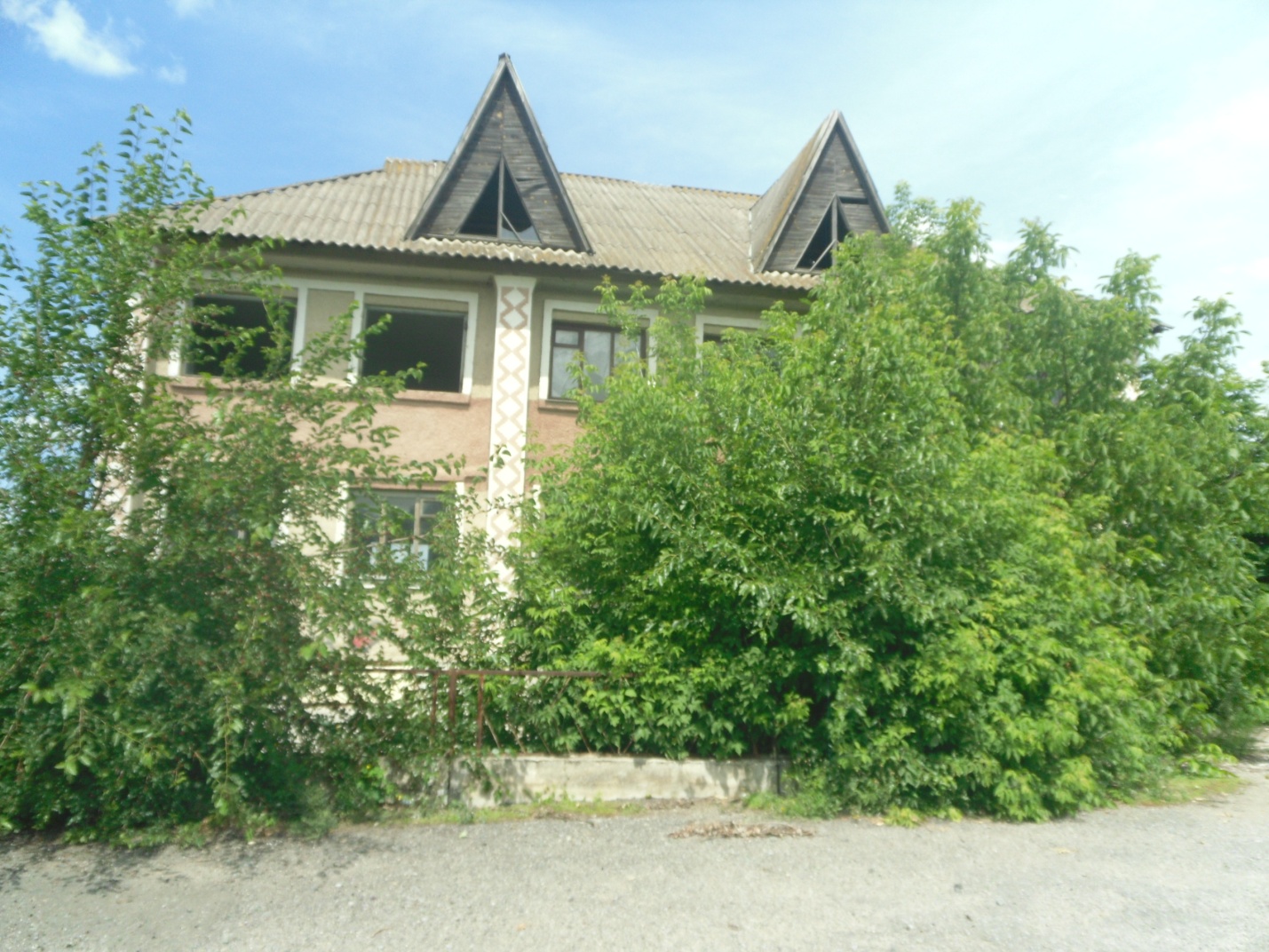 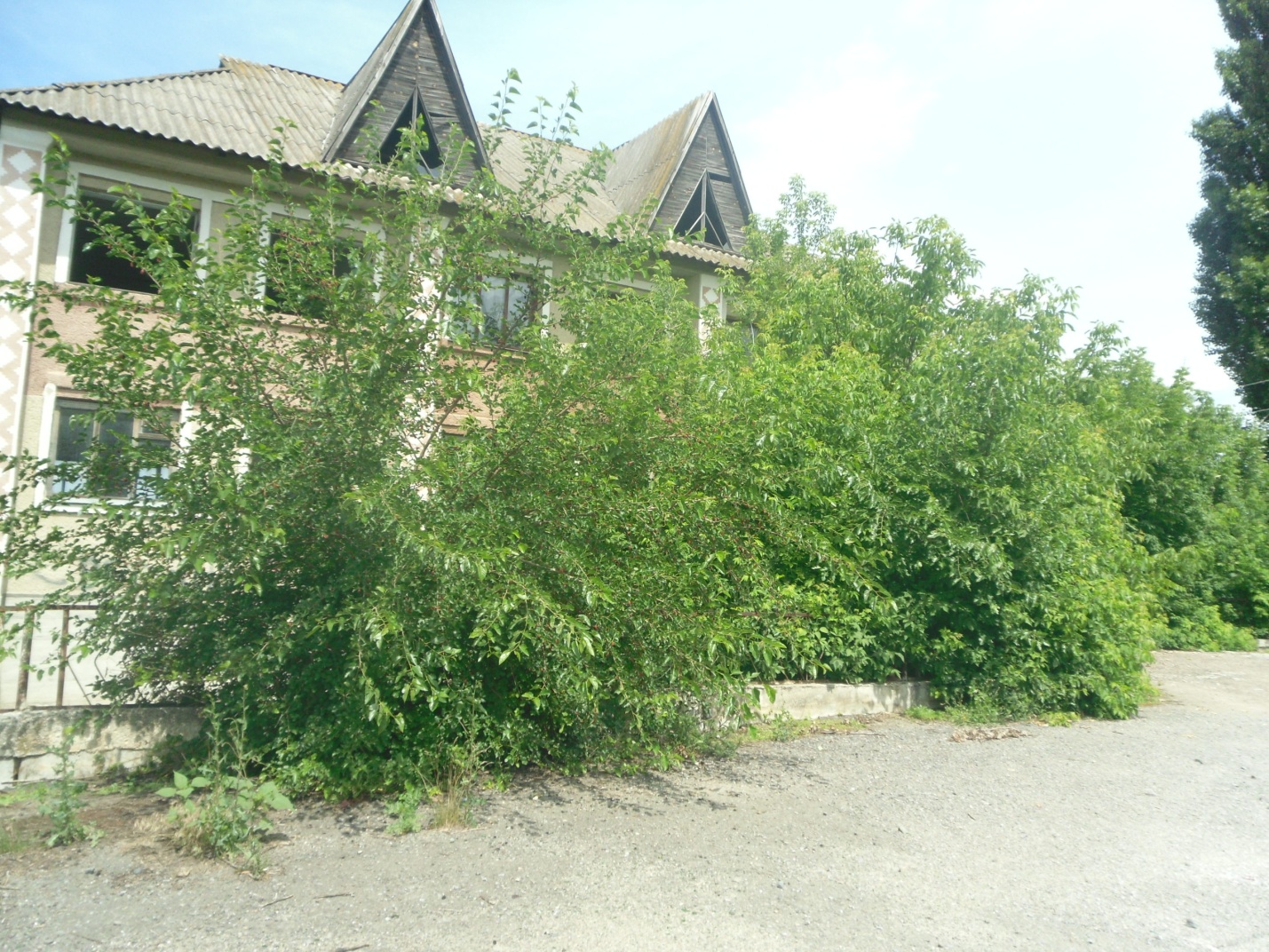 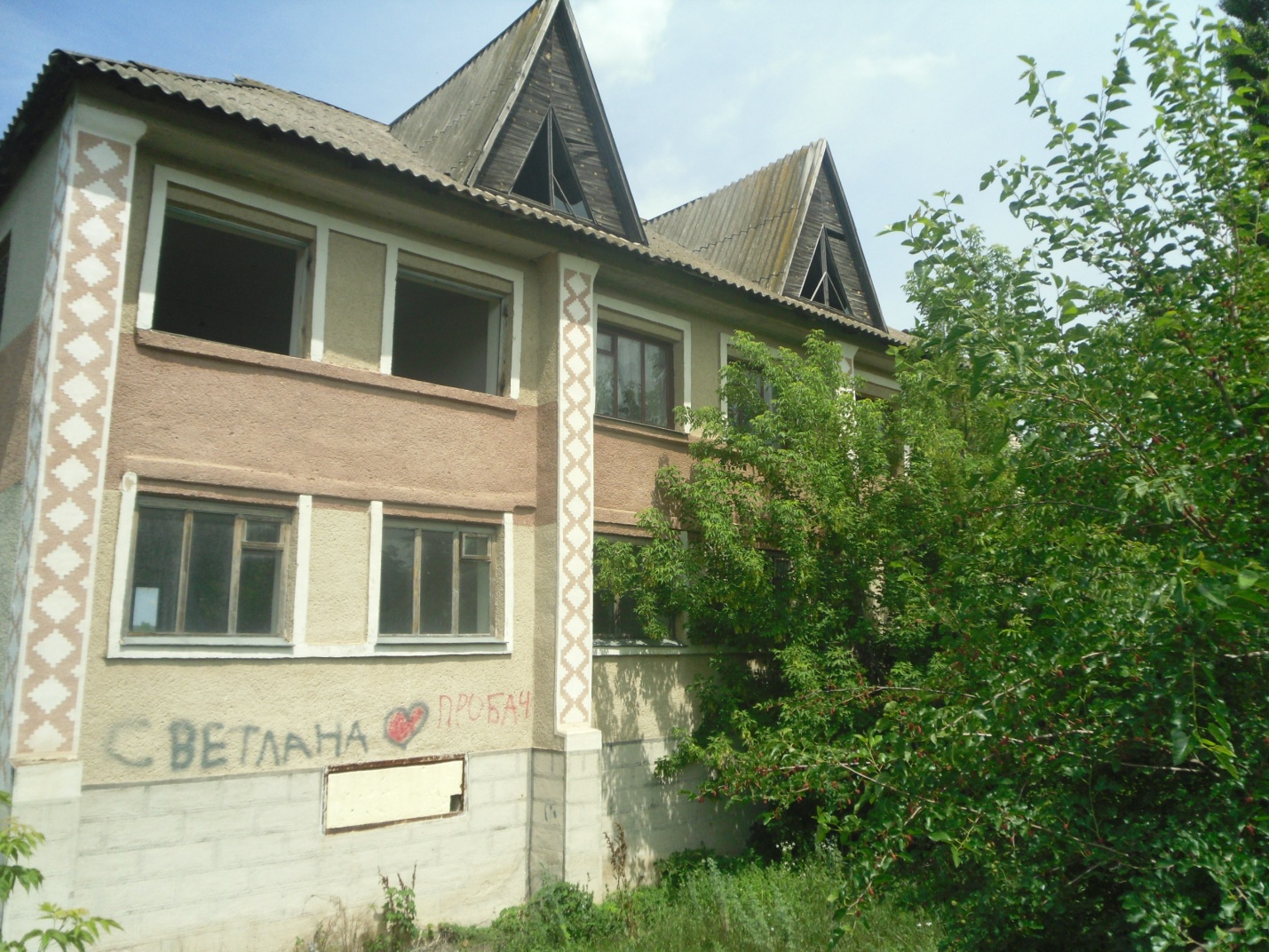 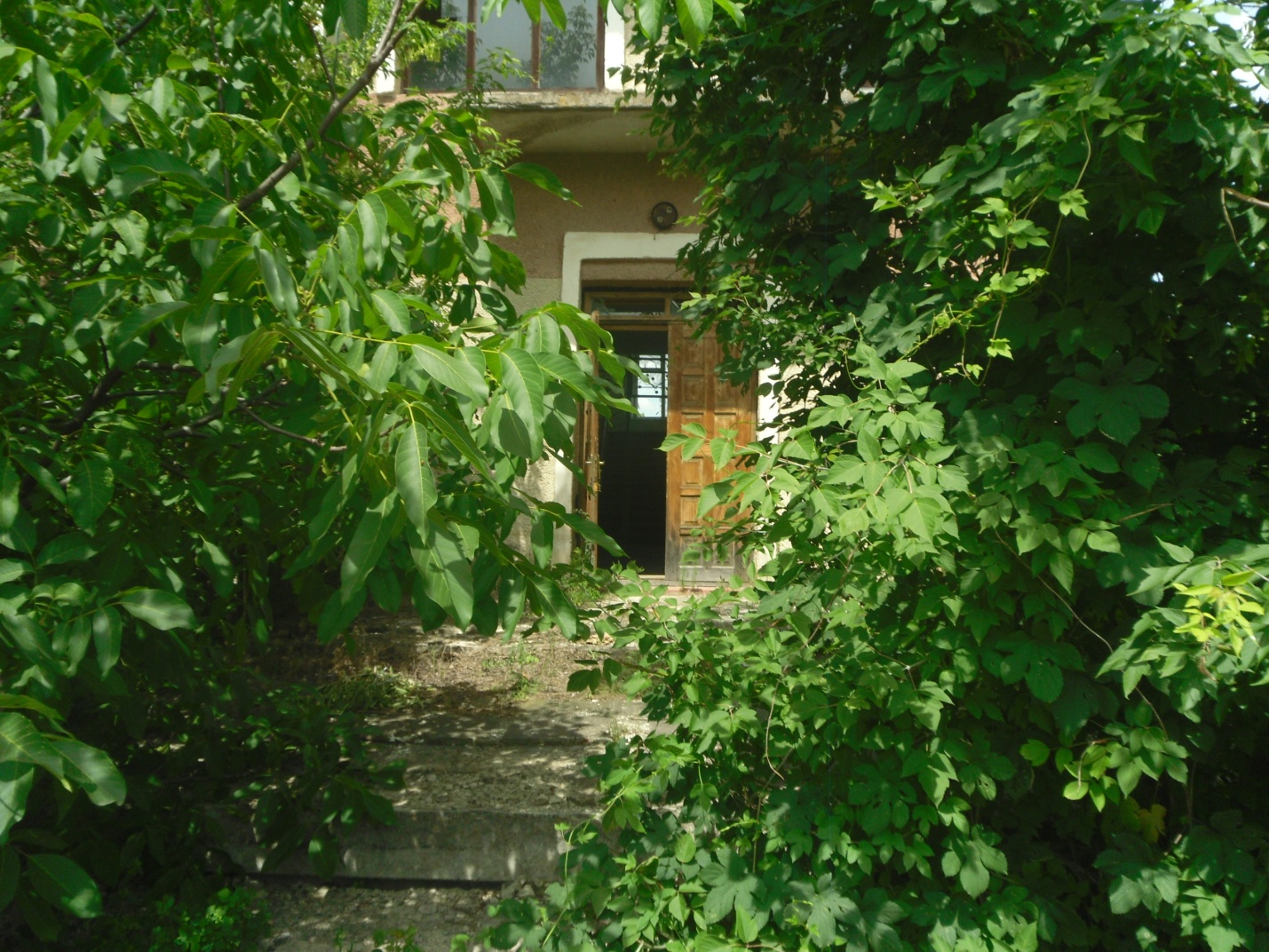 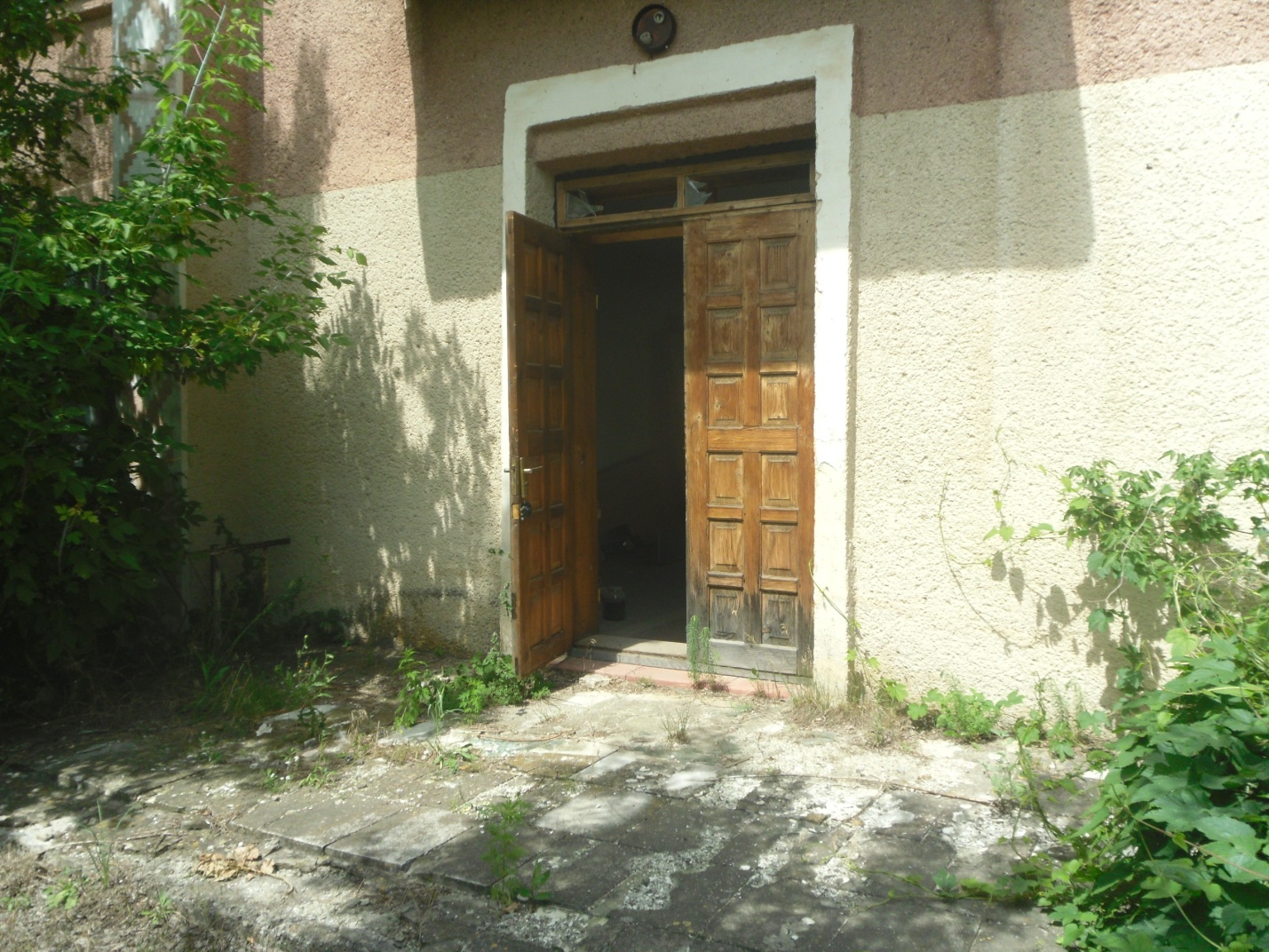 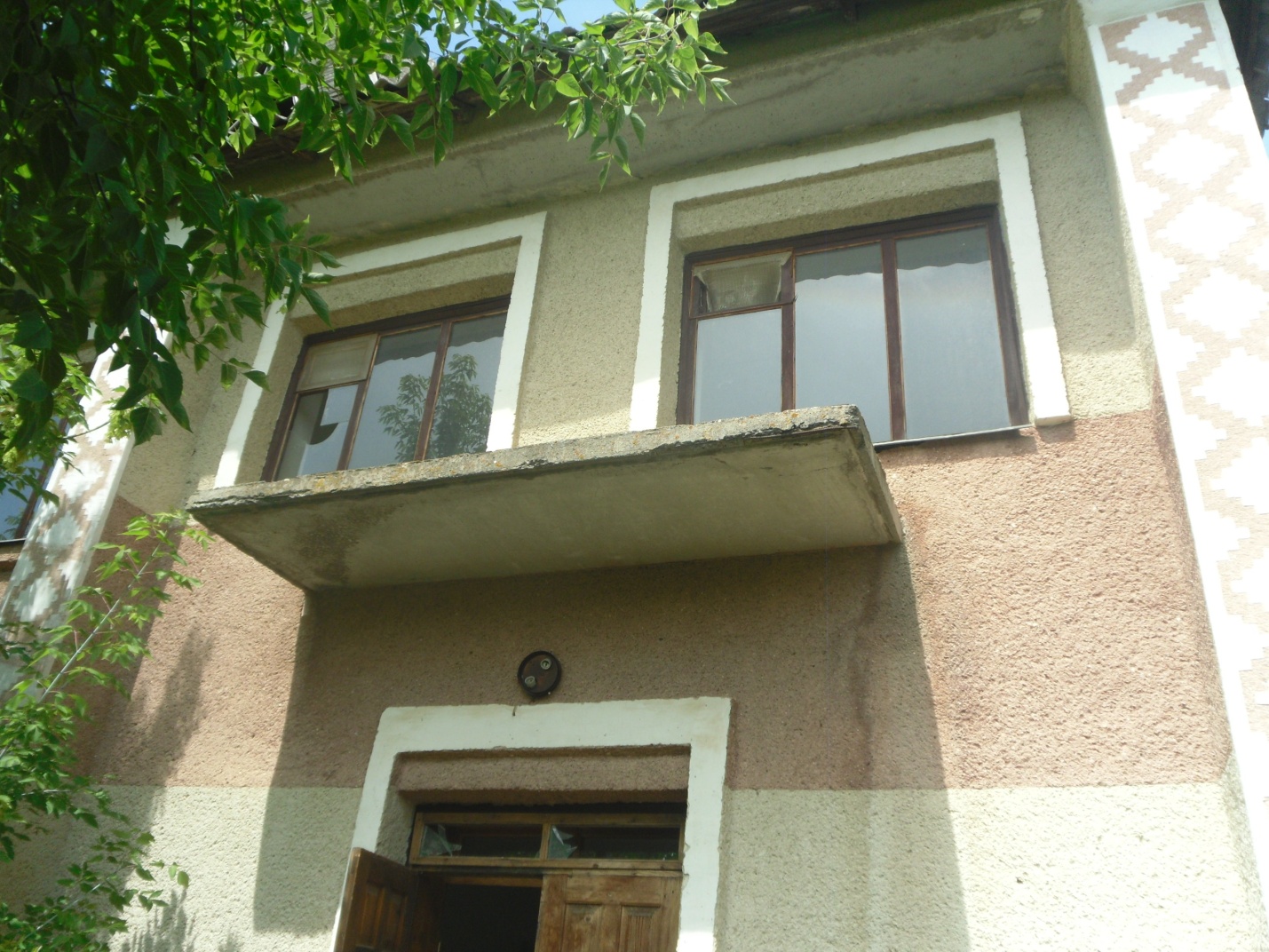 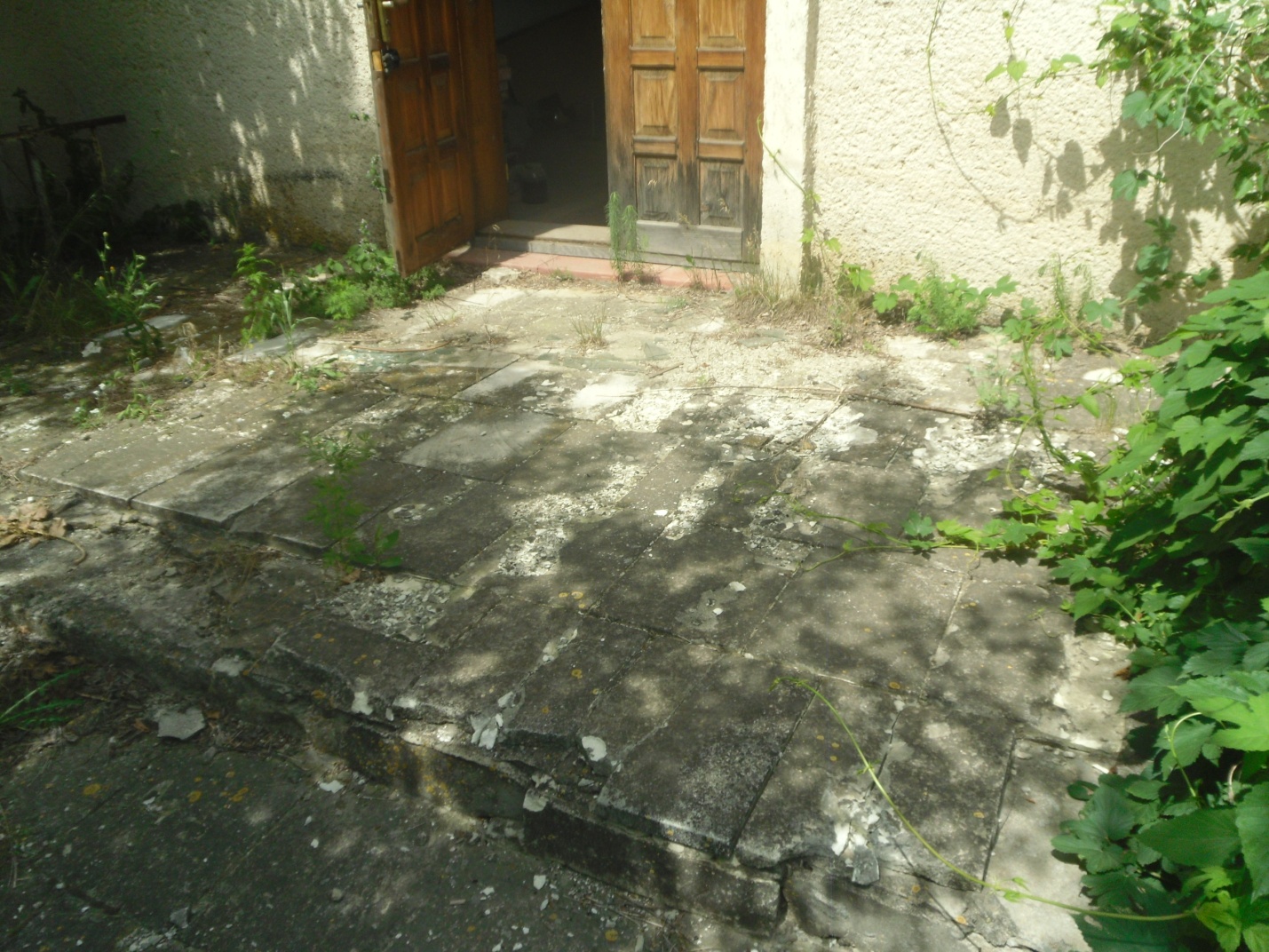 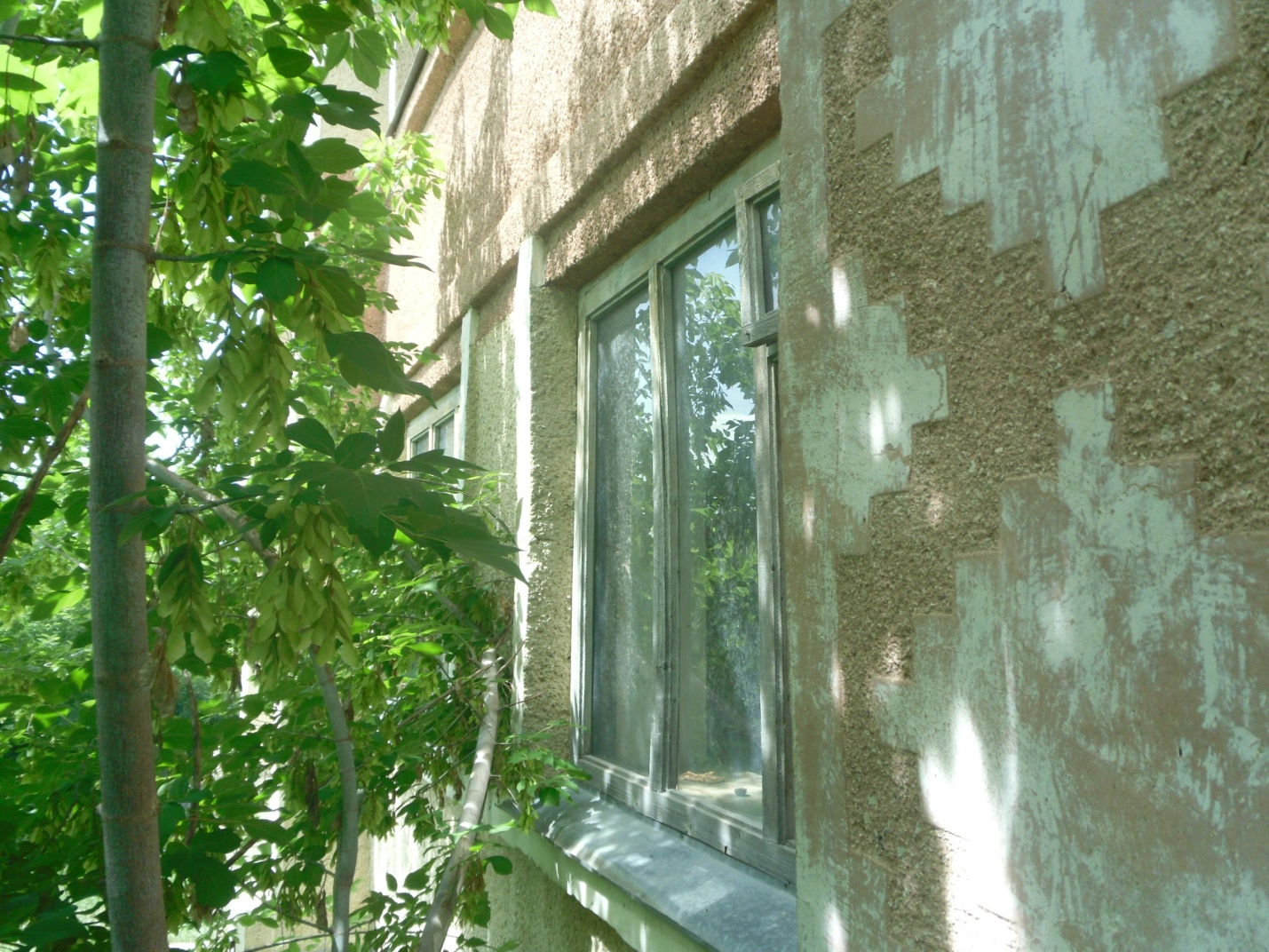 частина сходової клітини № 15 площею 11,5 кв.м. на першому поверсі будівлі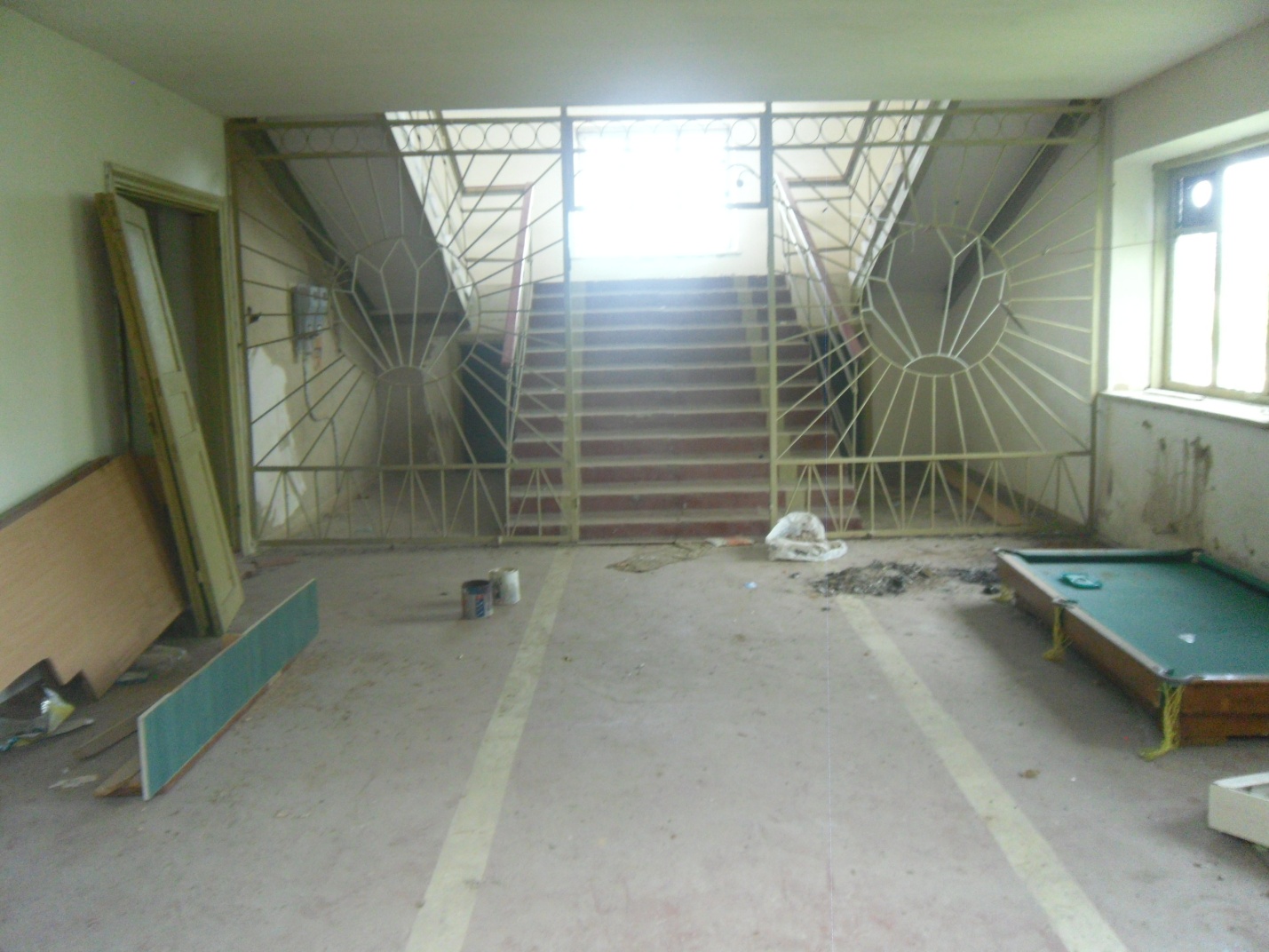 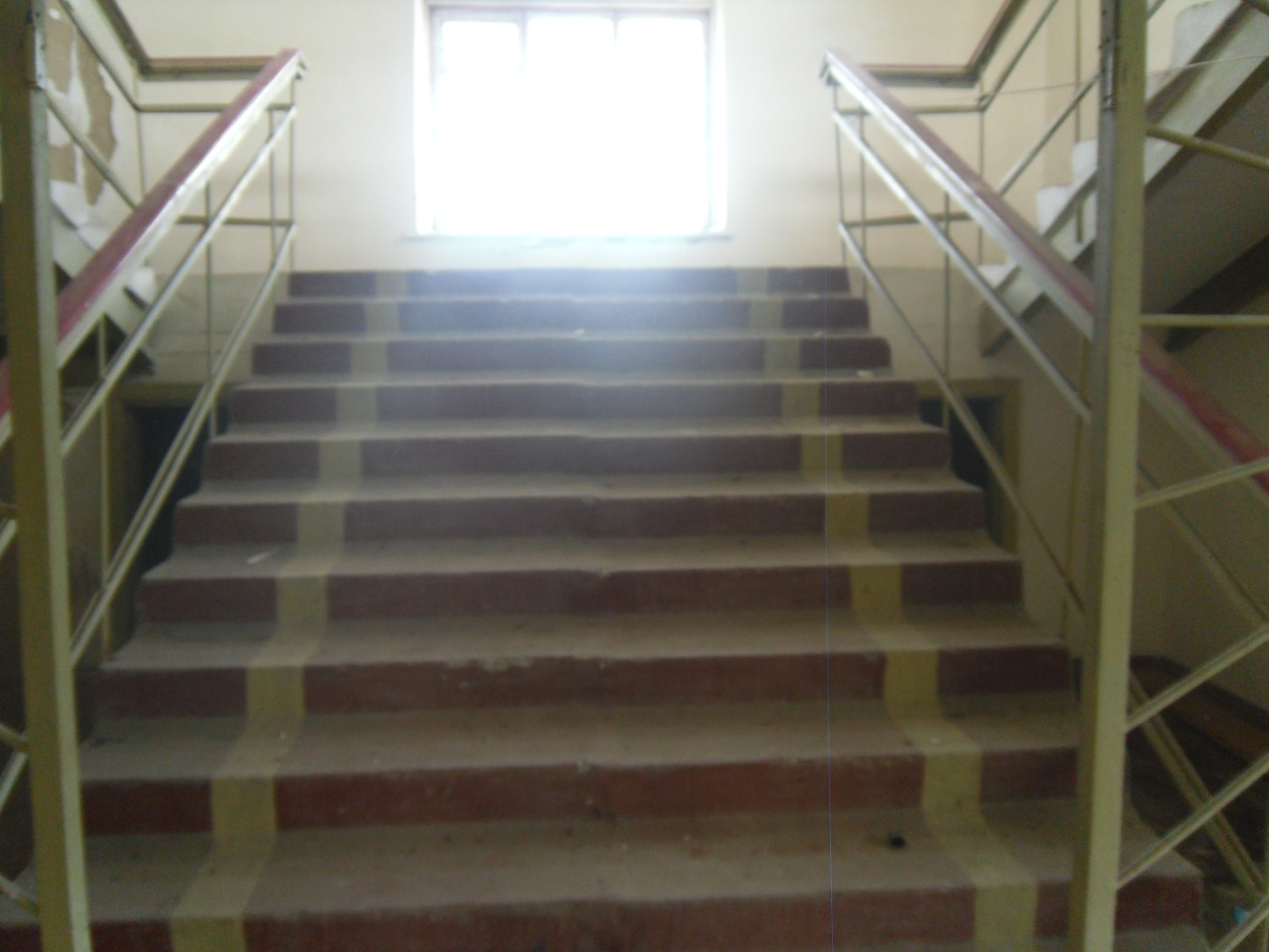 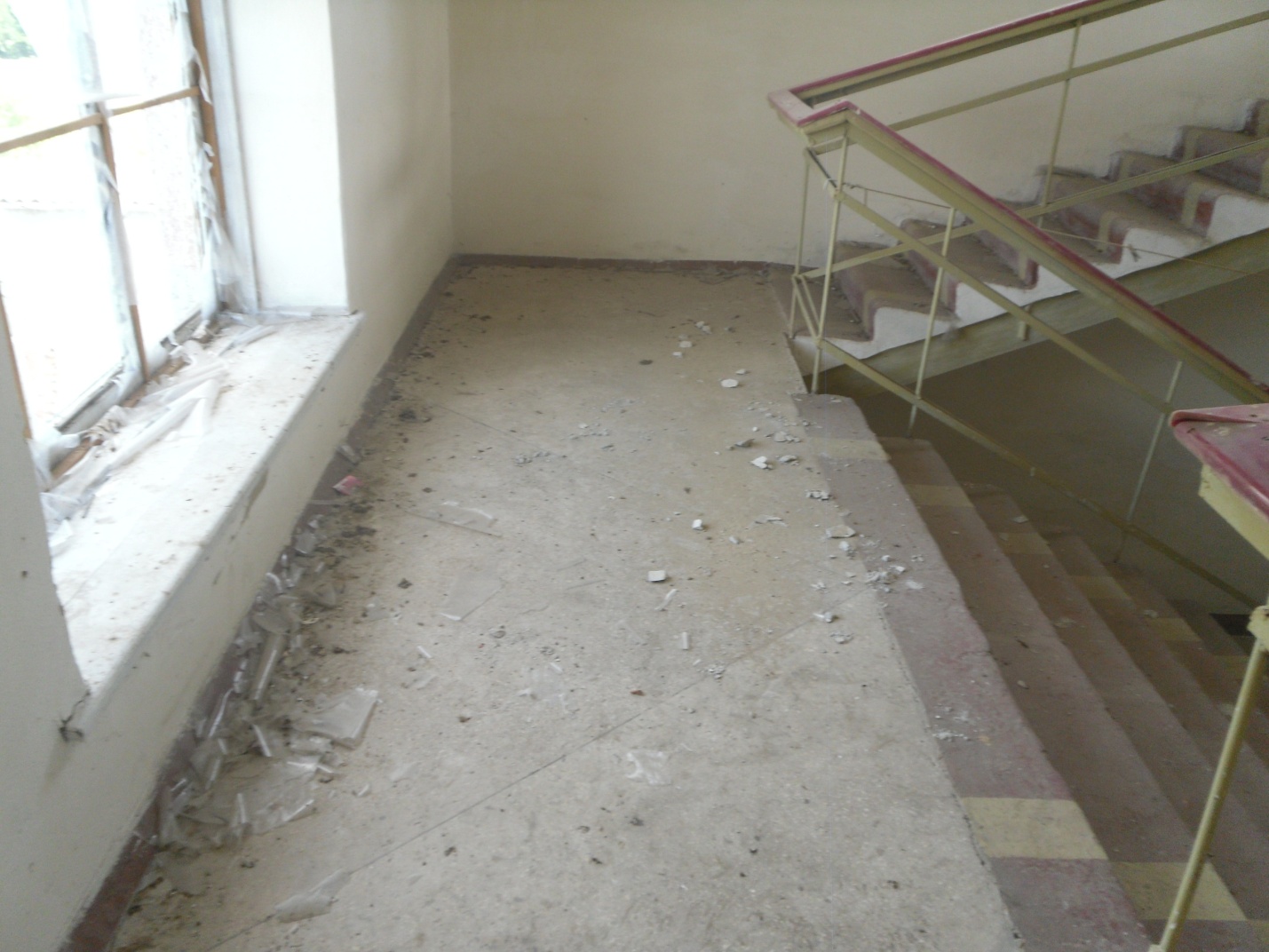 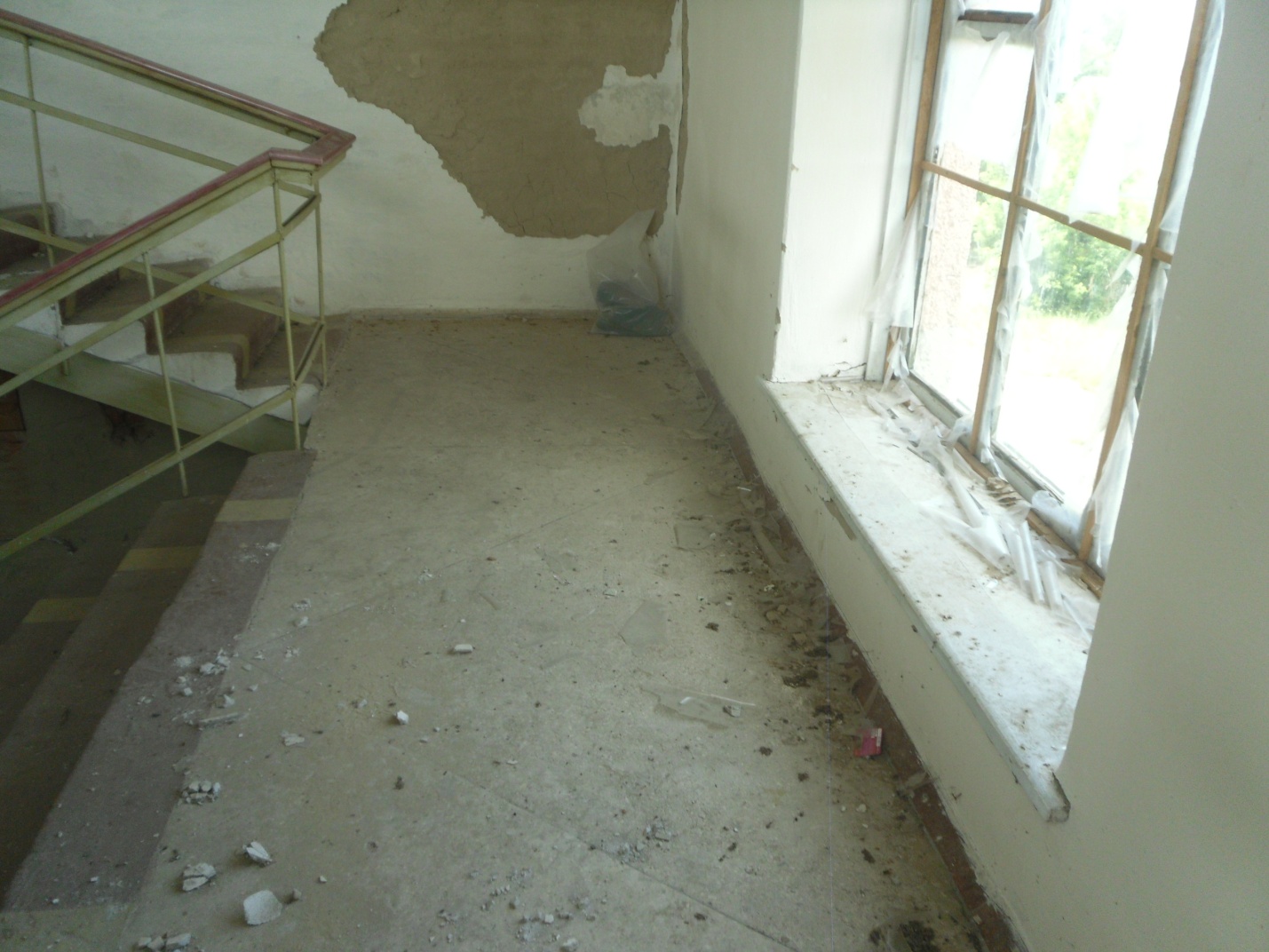 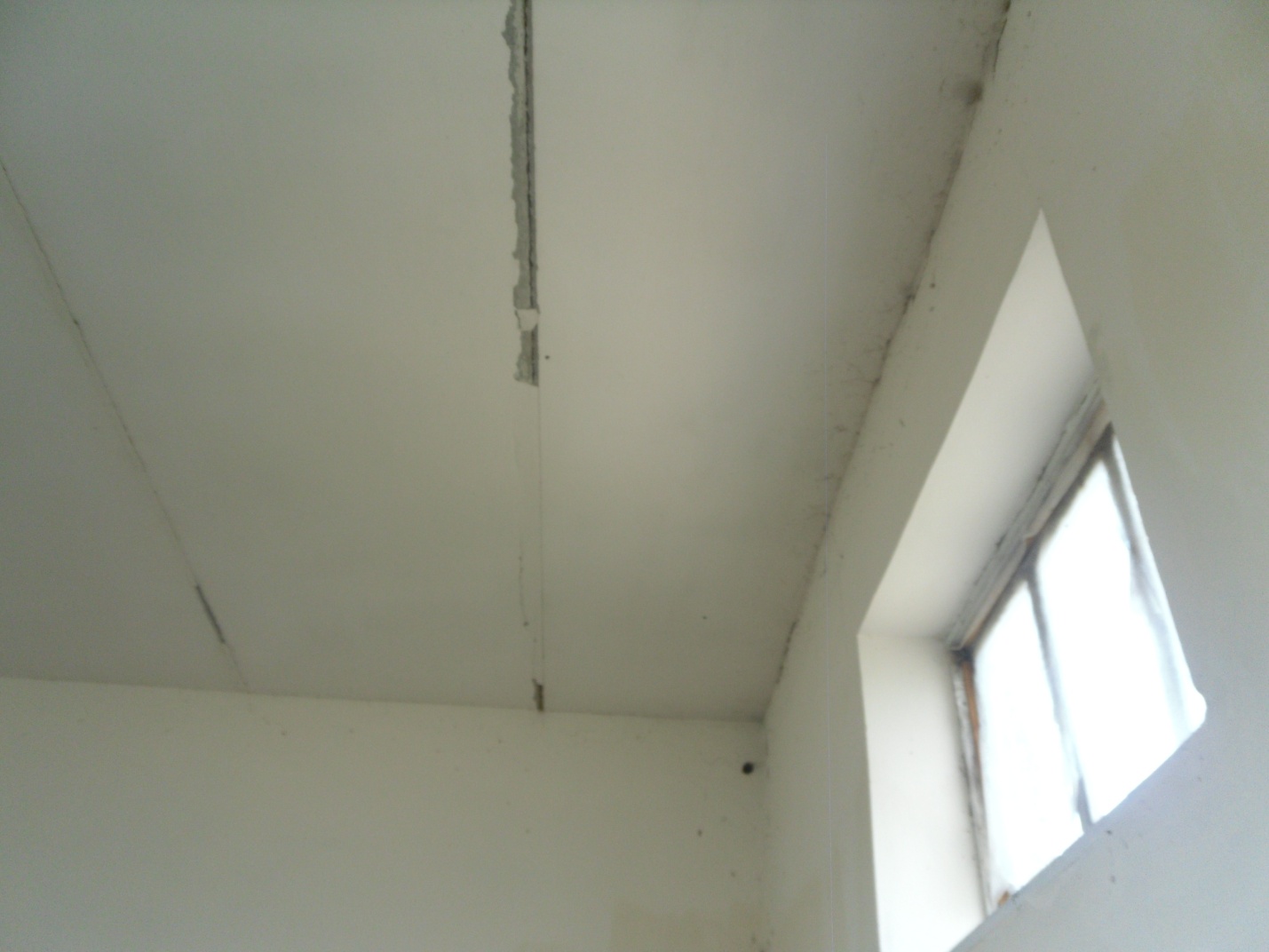 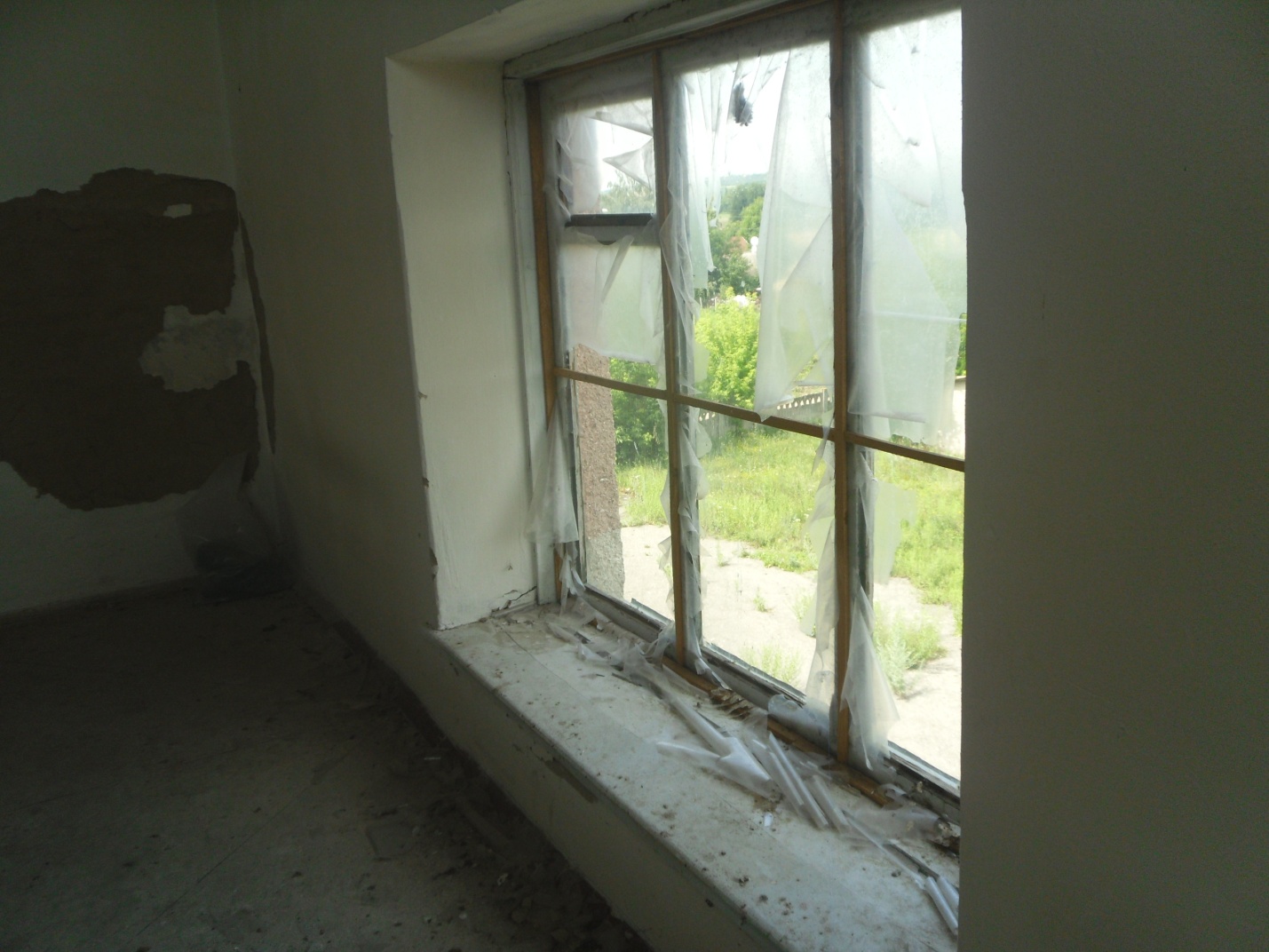 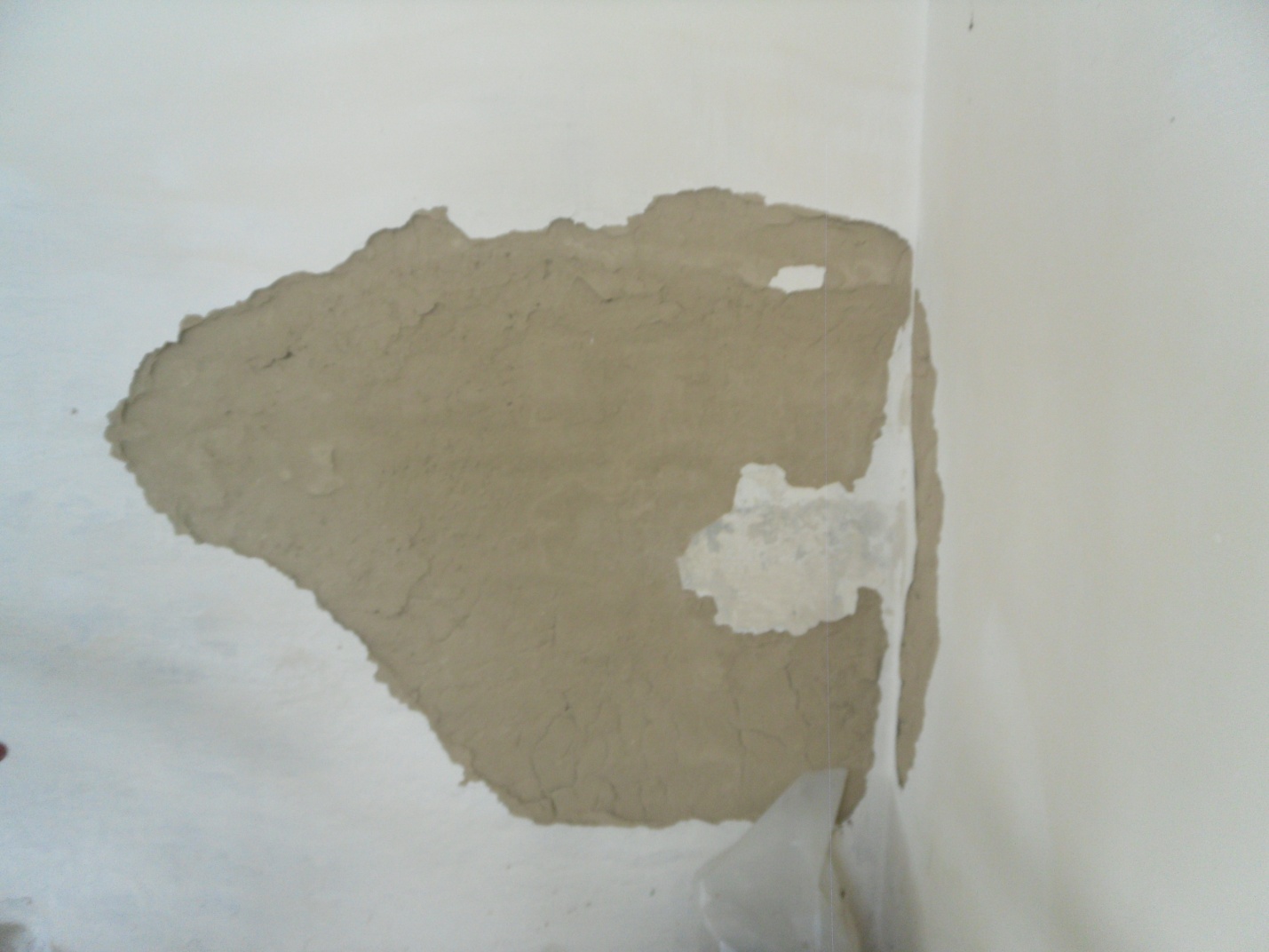 приміщення № 16-25 загальною площею 190,8 кв.м. на другому поверсі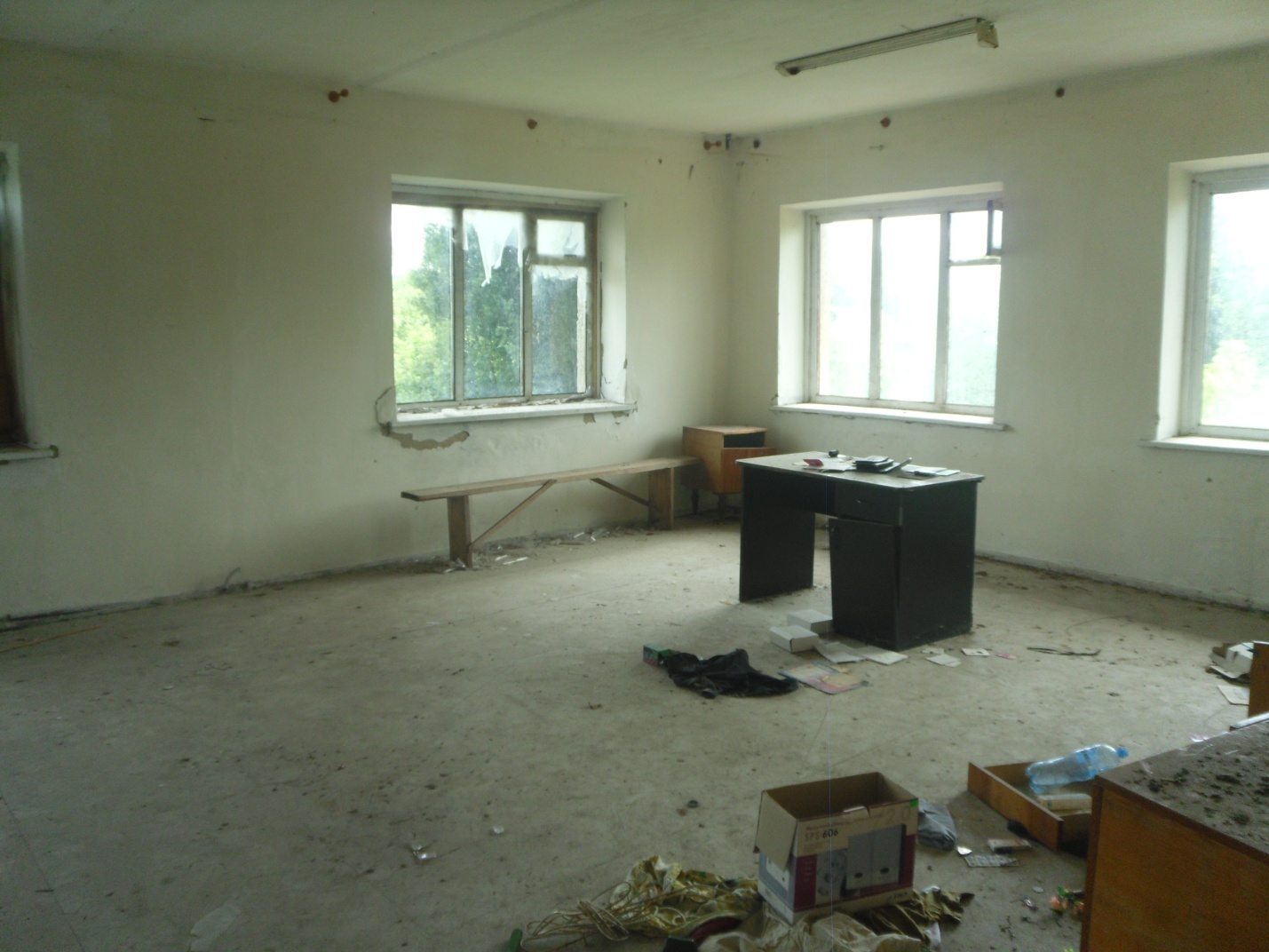 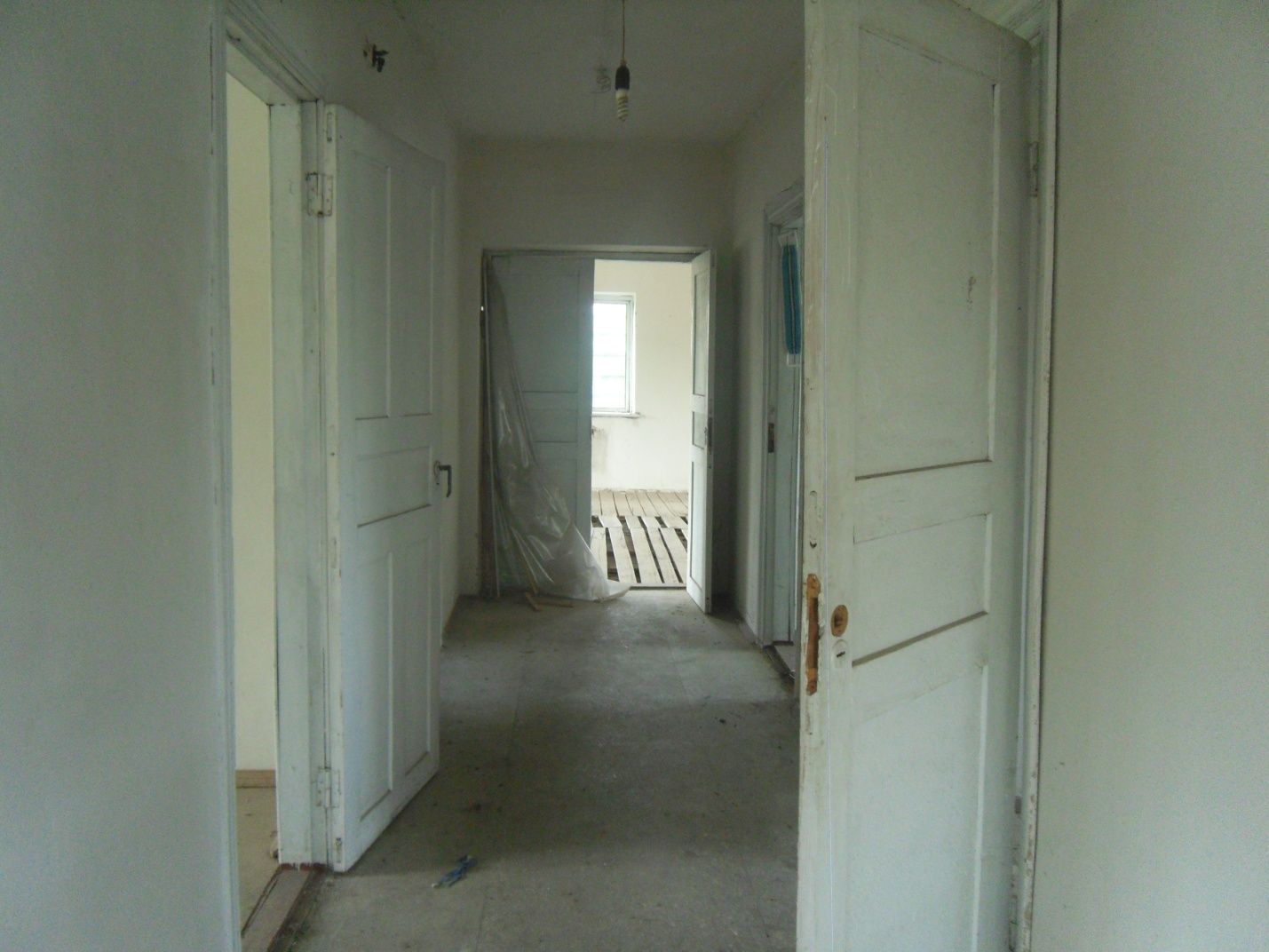 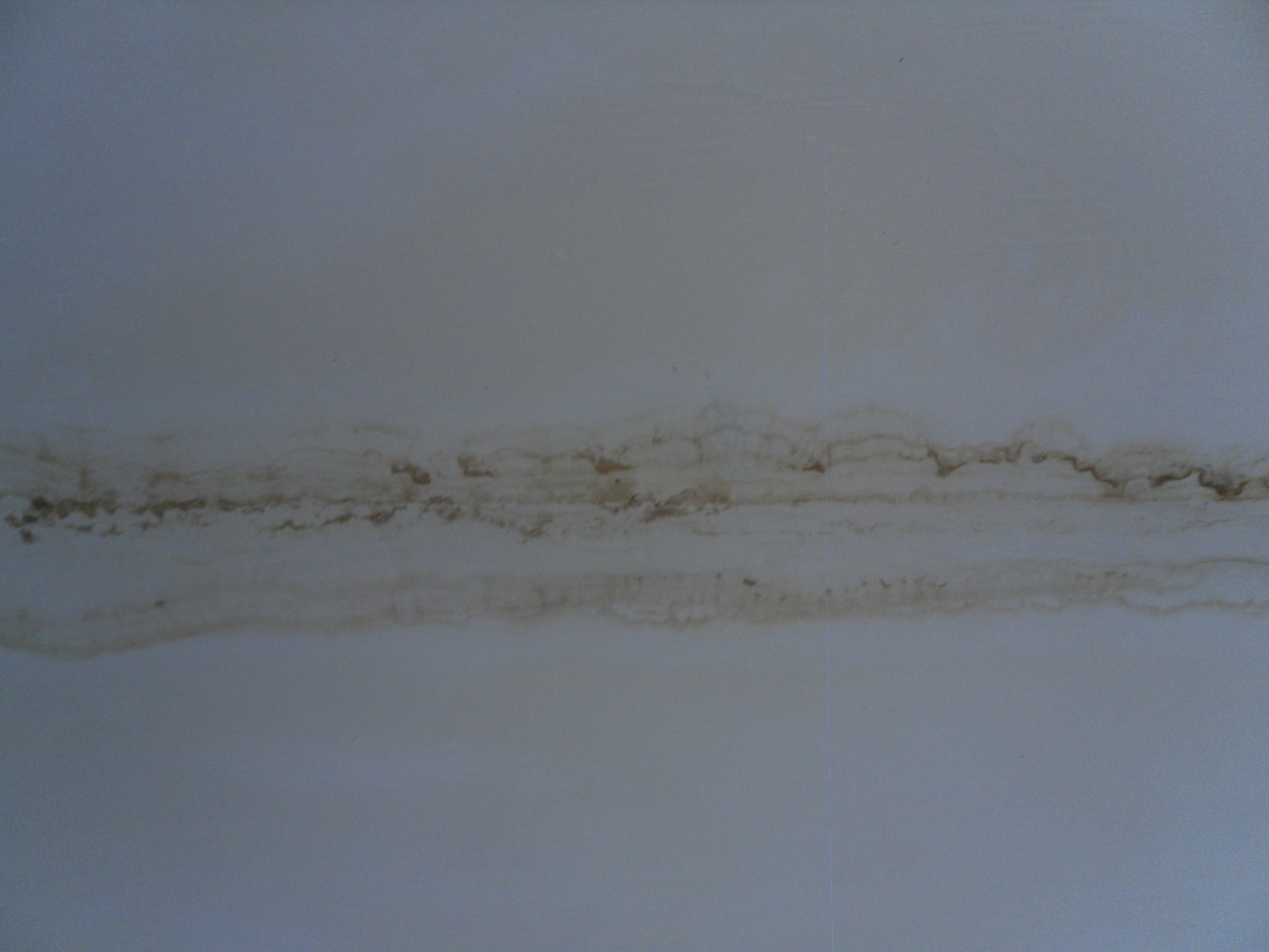 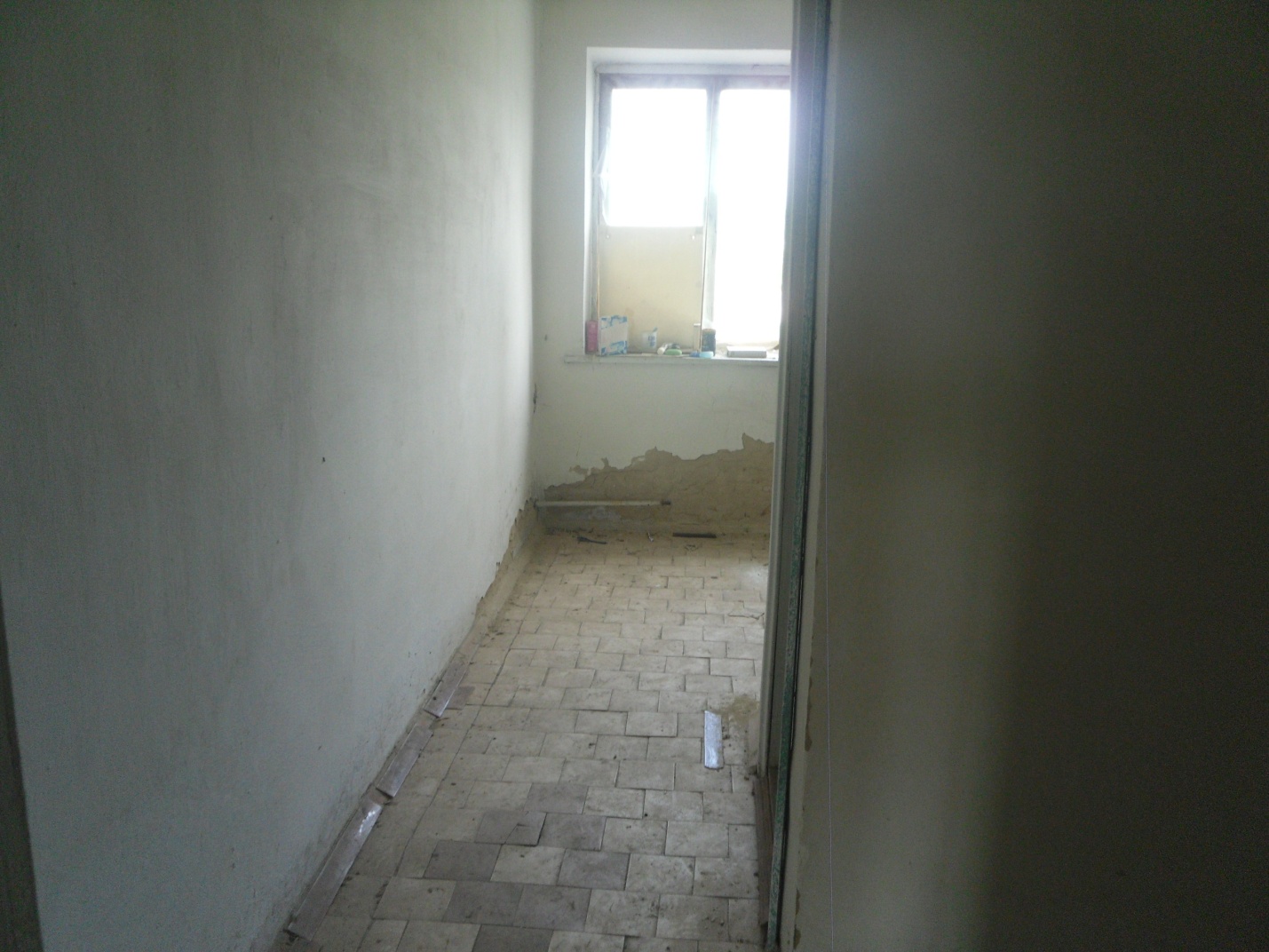 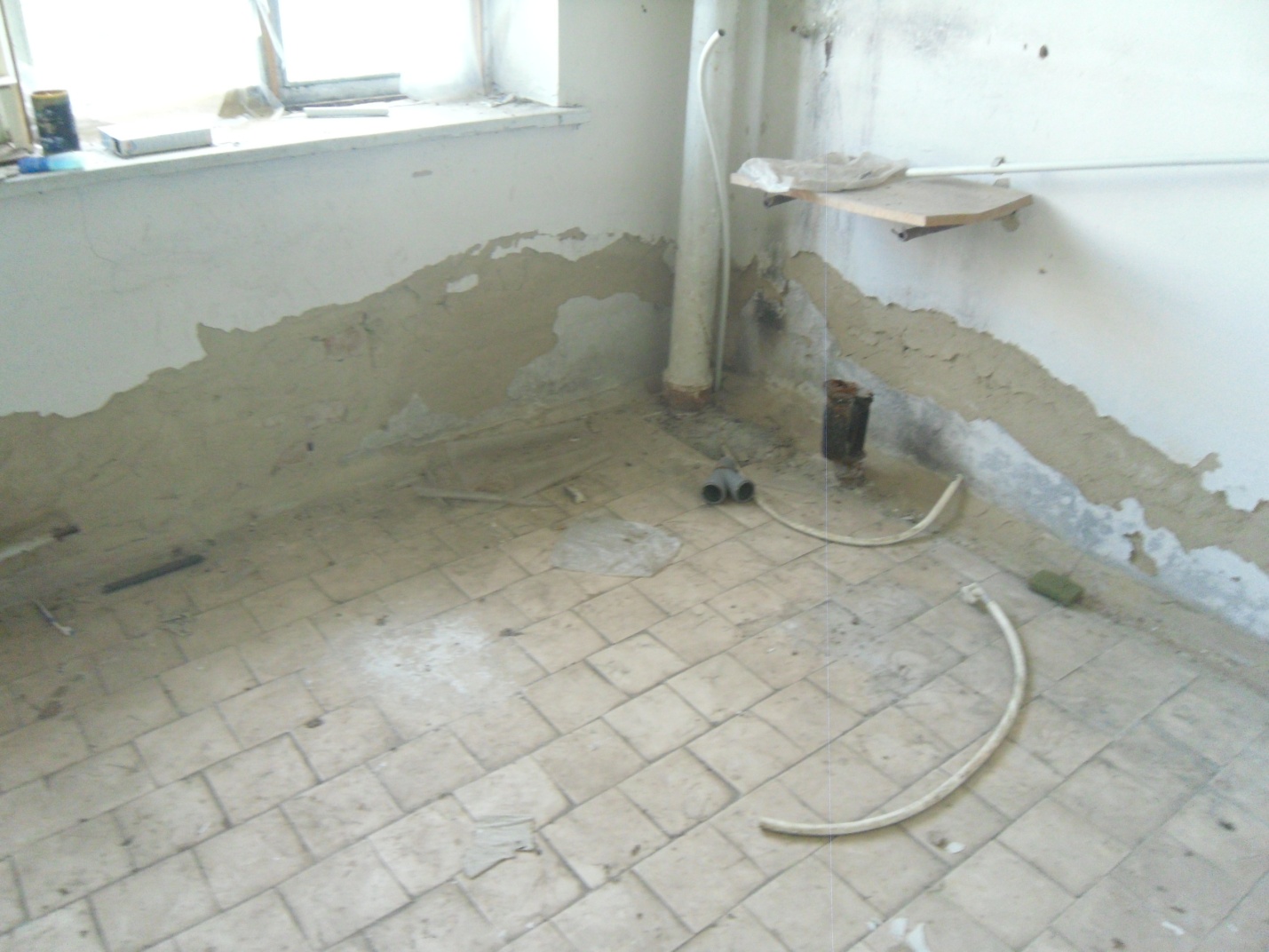 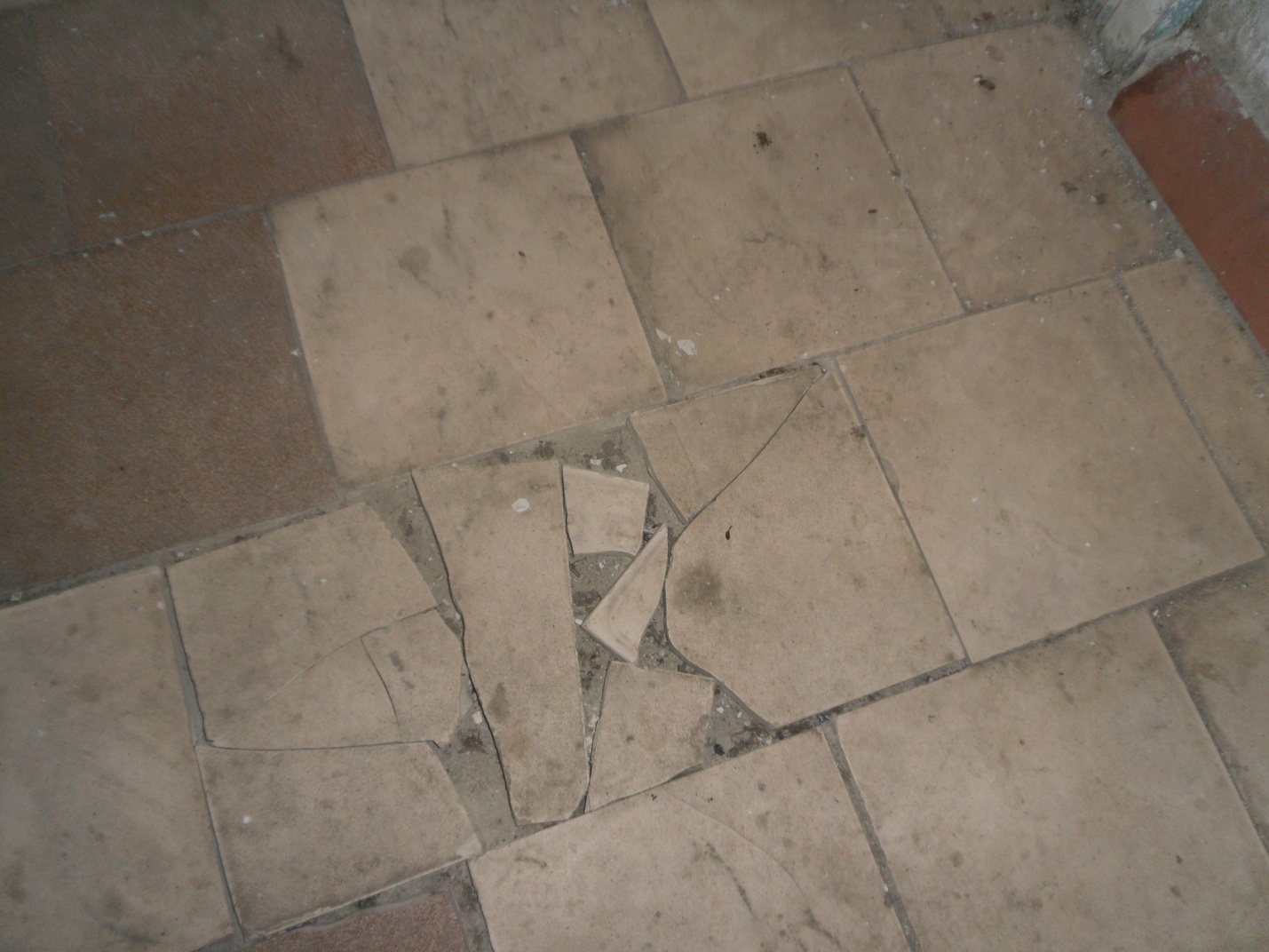 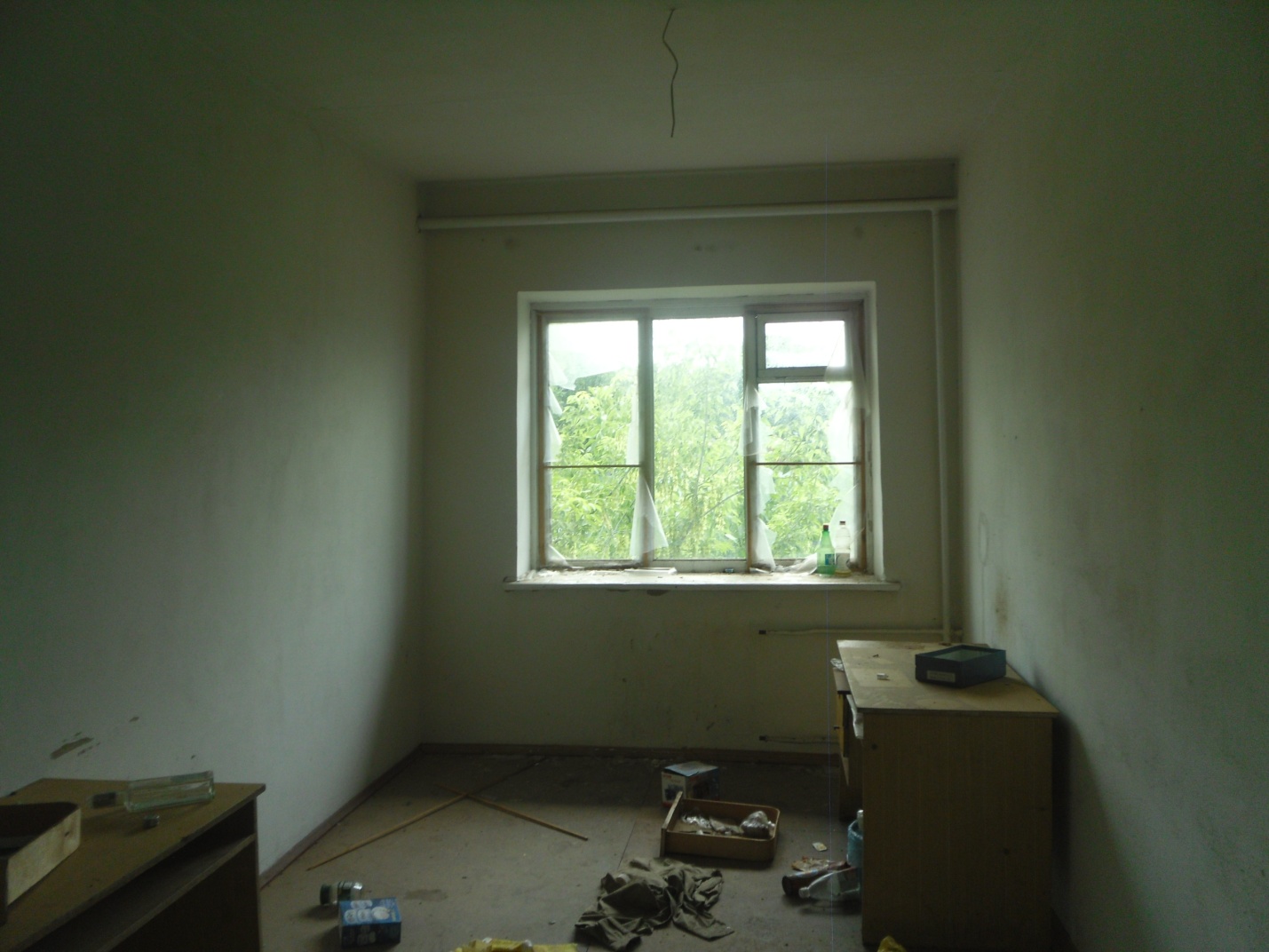 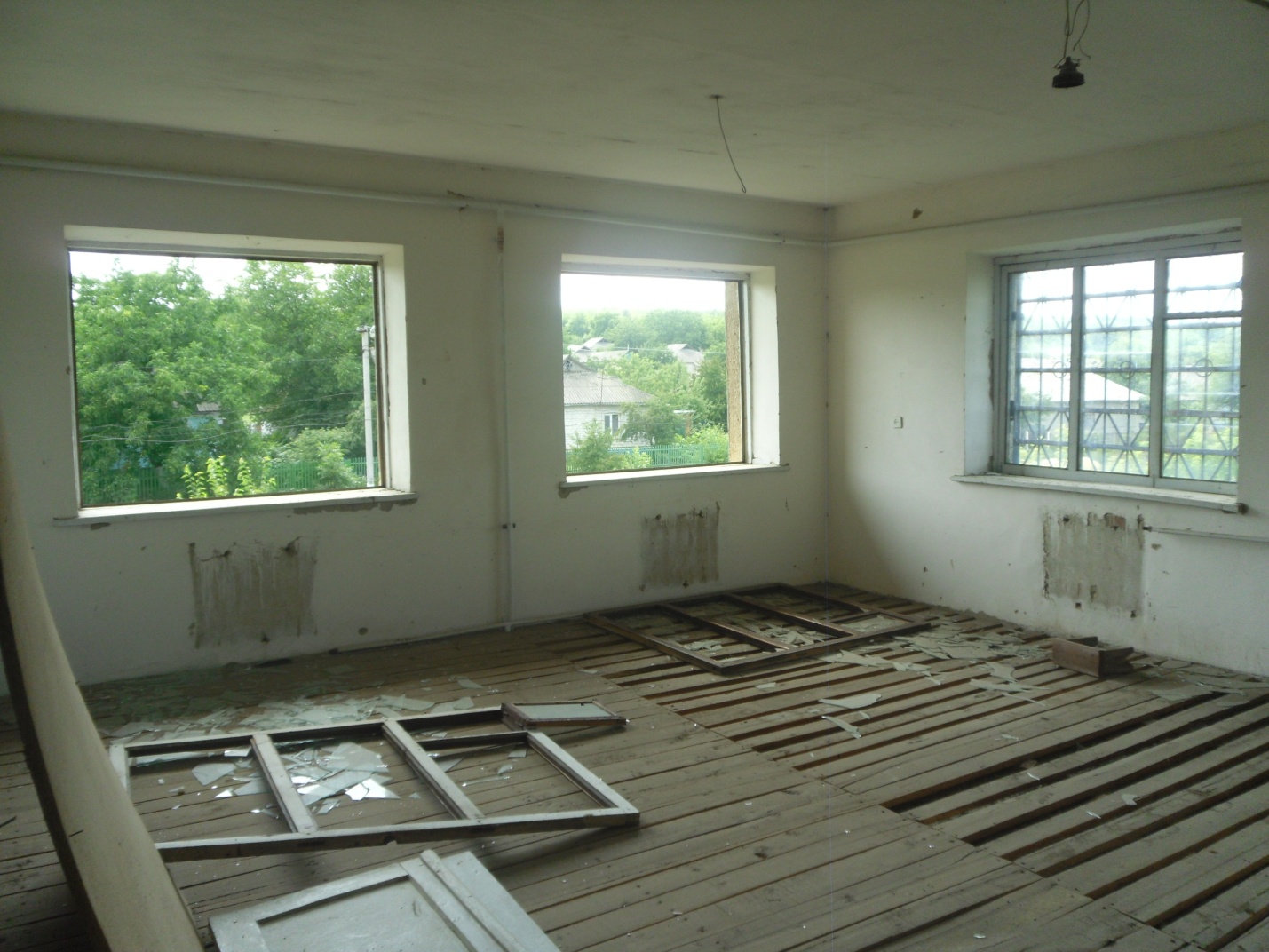 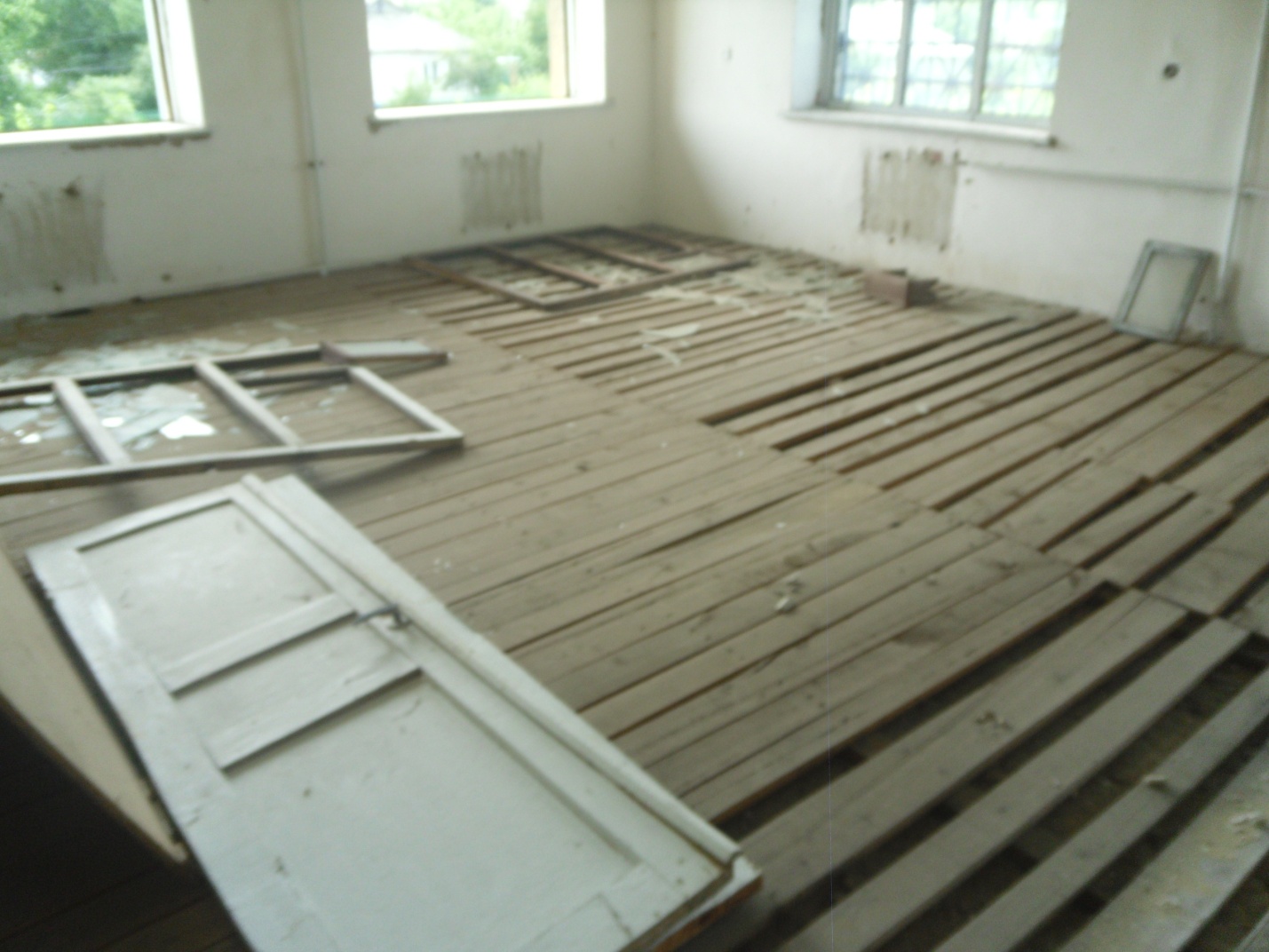 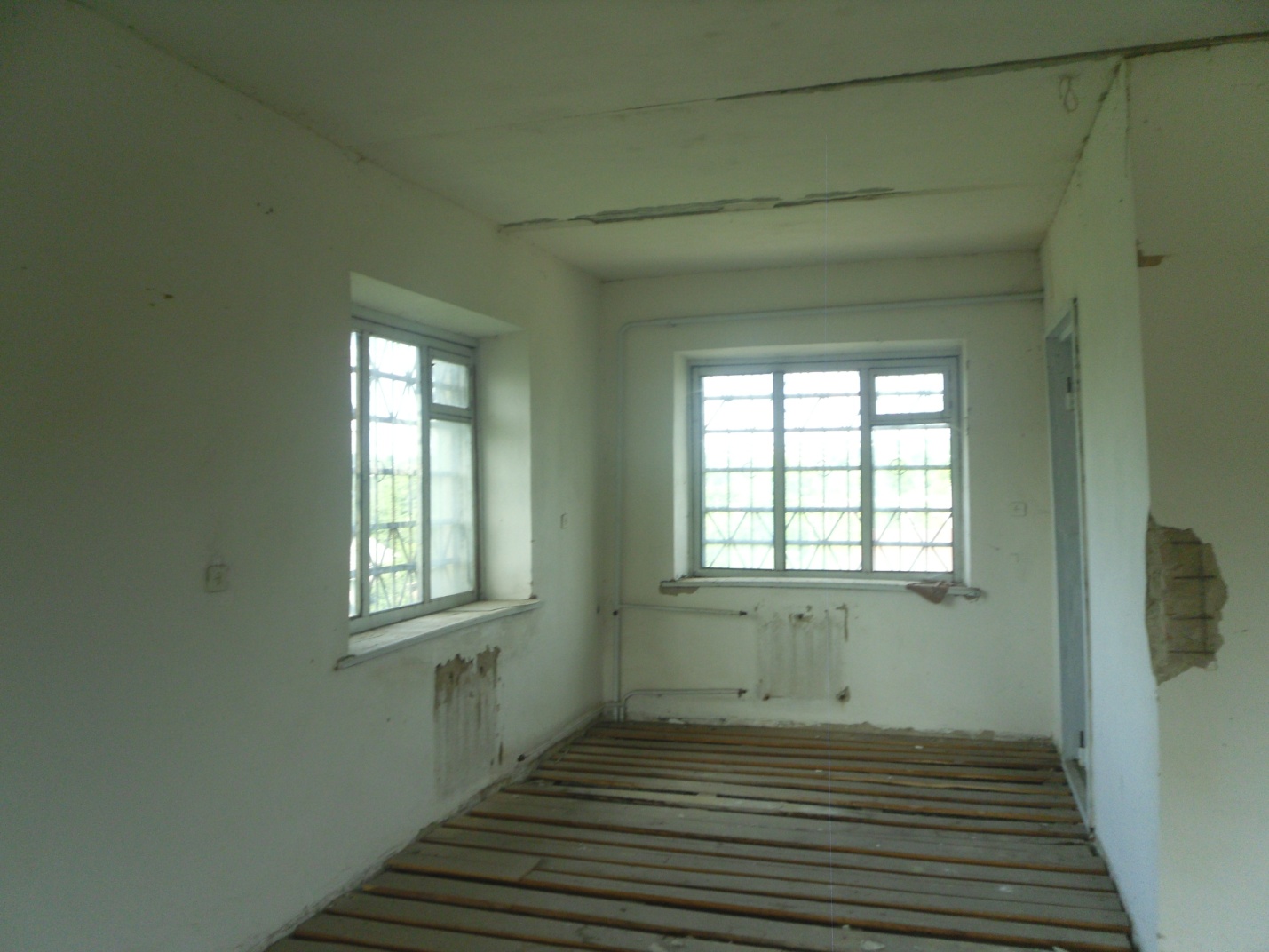 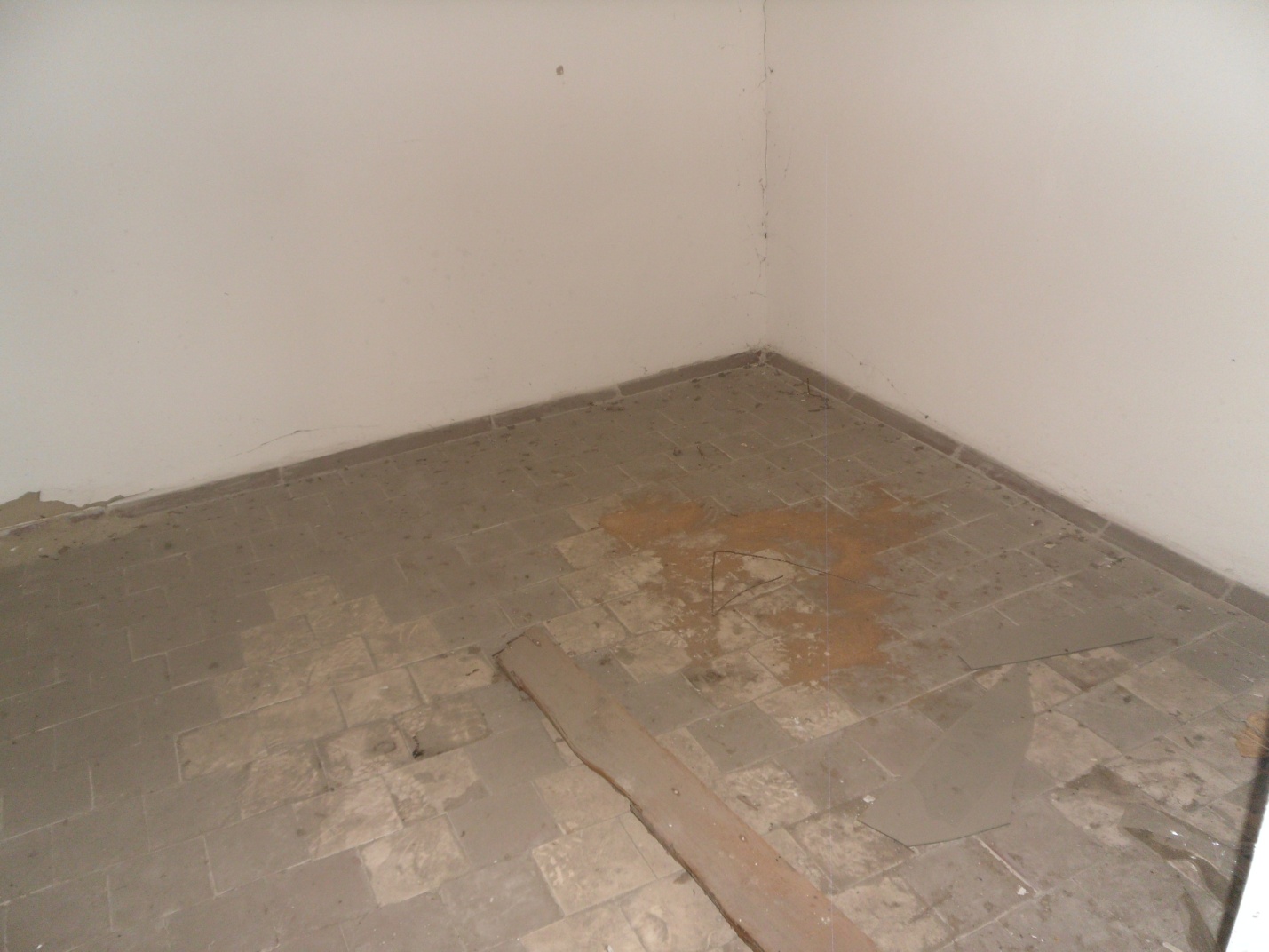 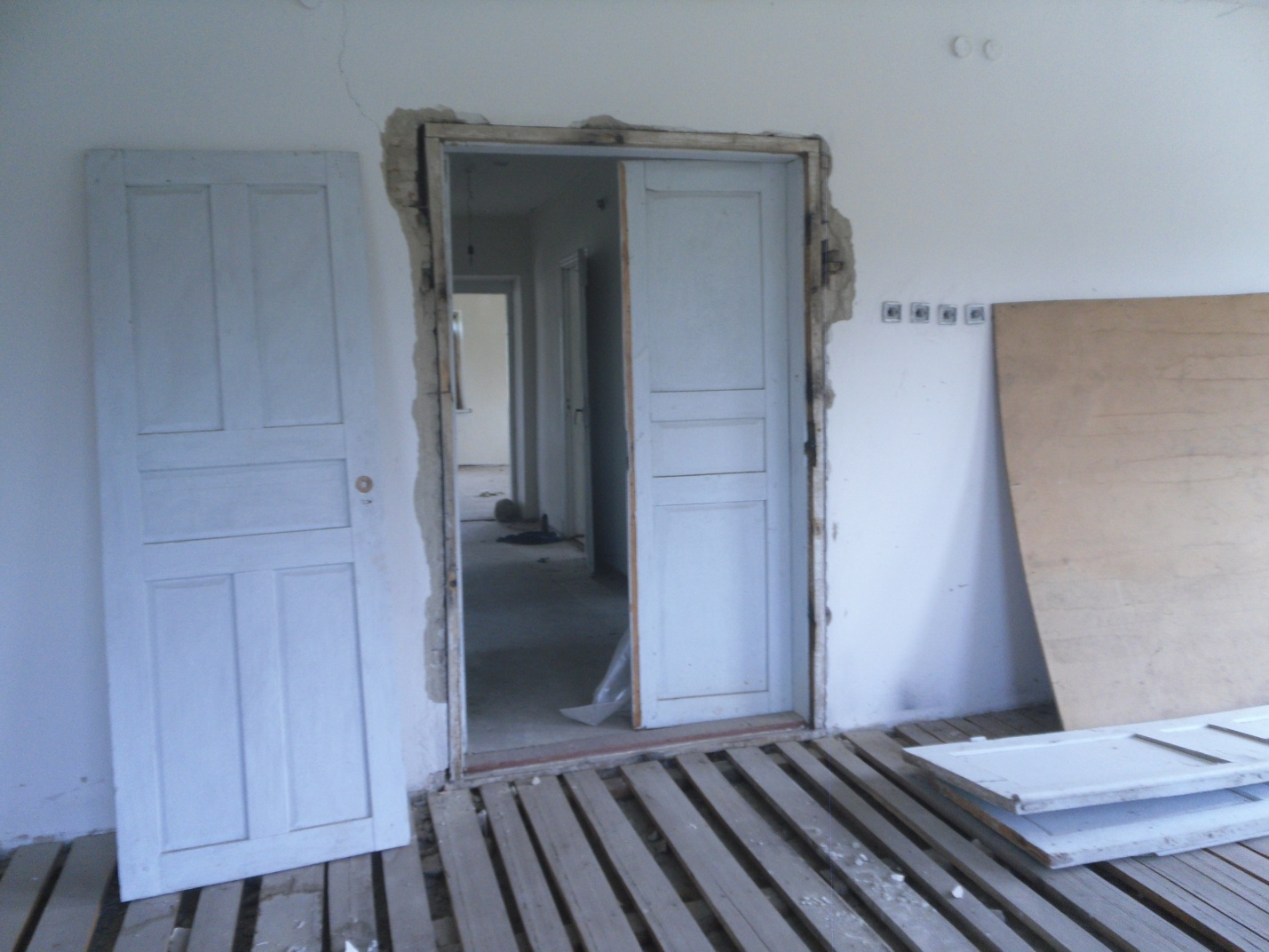 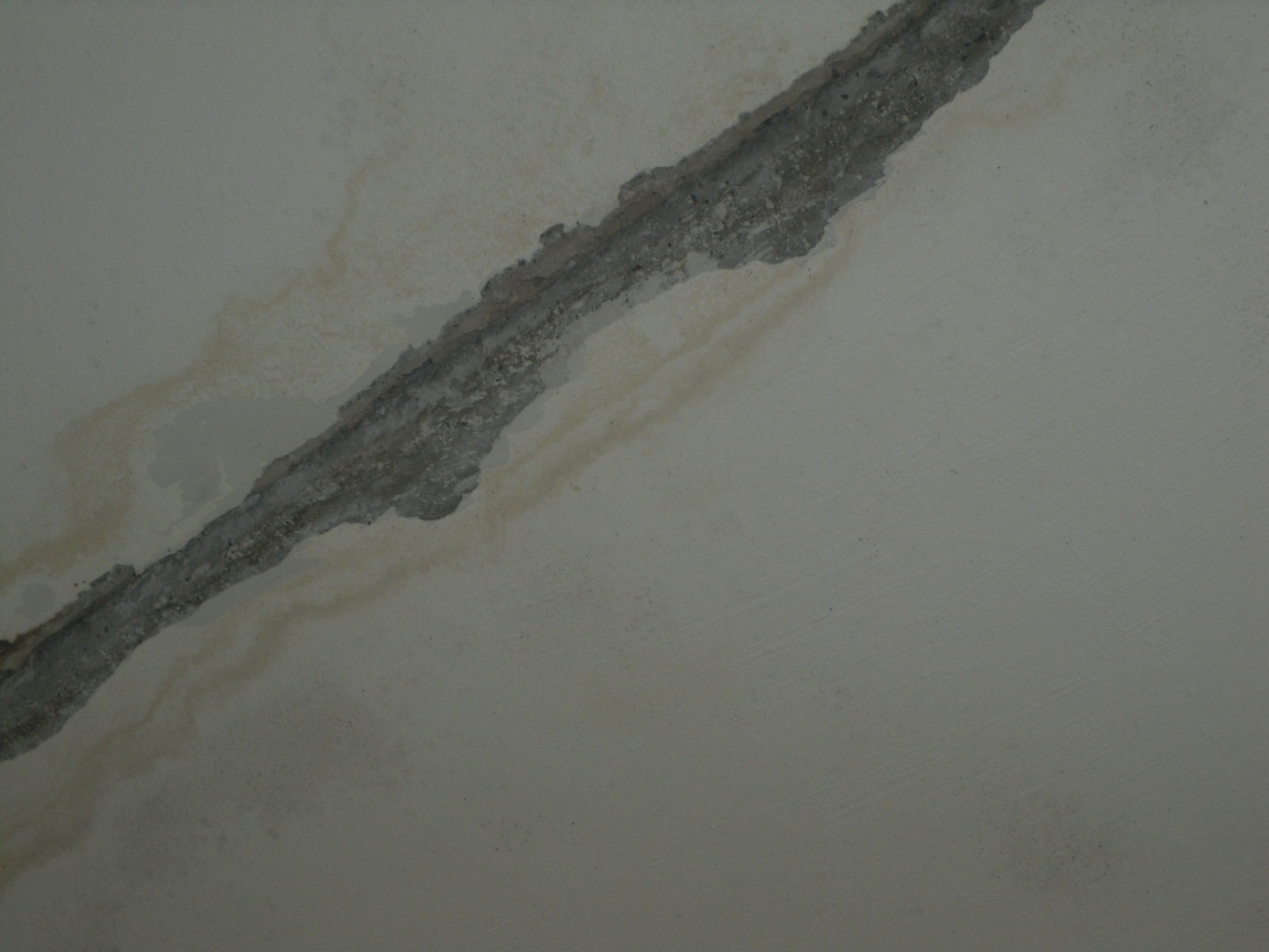 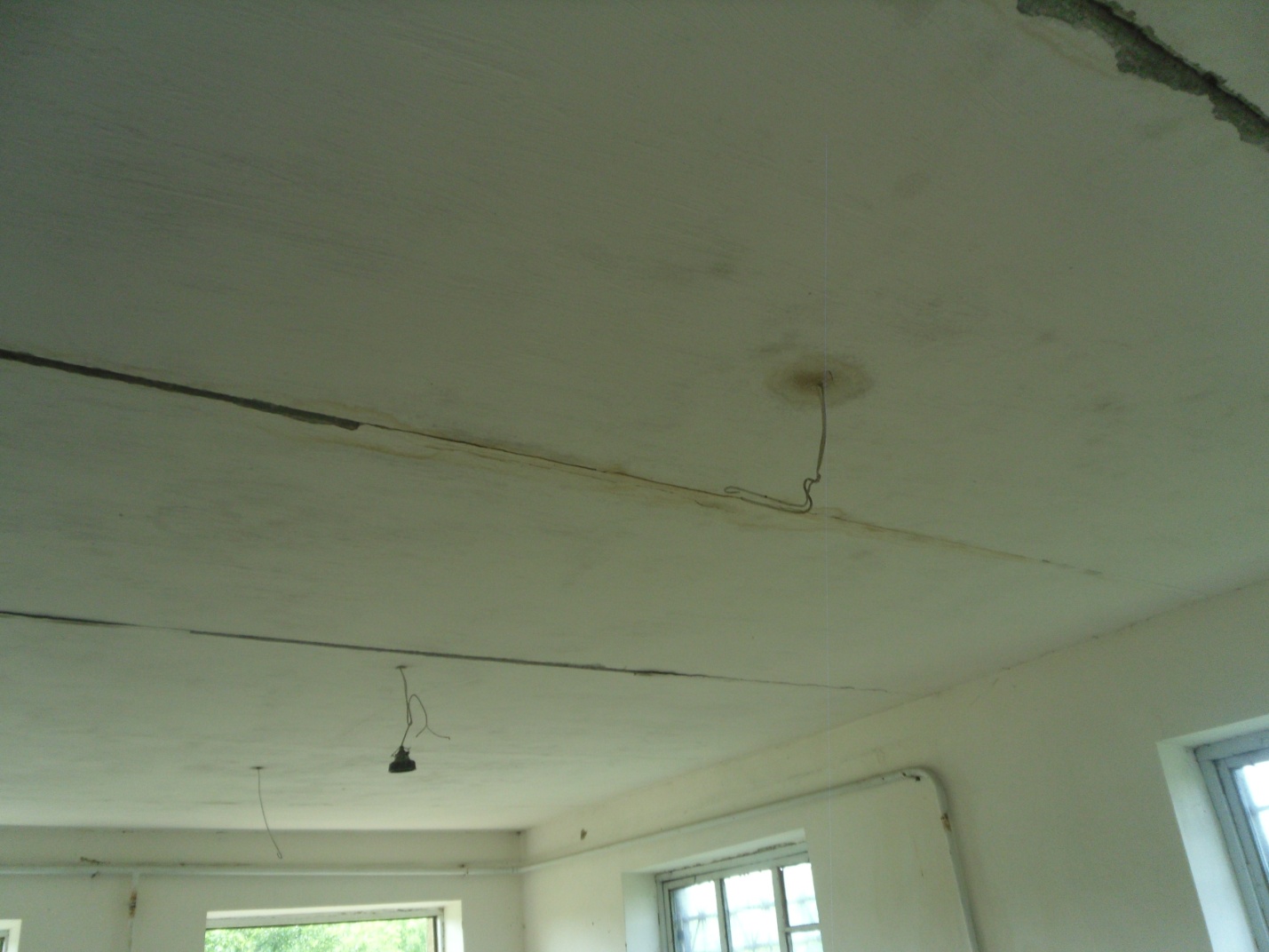 приміщення № 1 площею 63,3 кв.м. підвалу літ. «А1»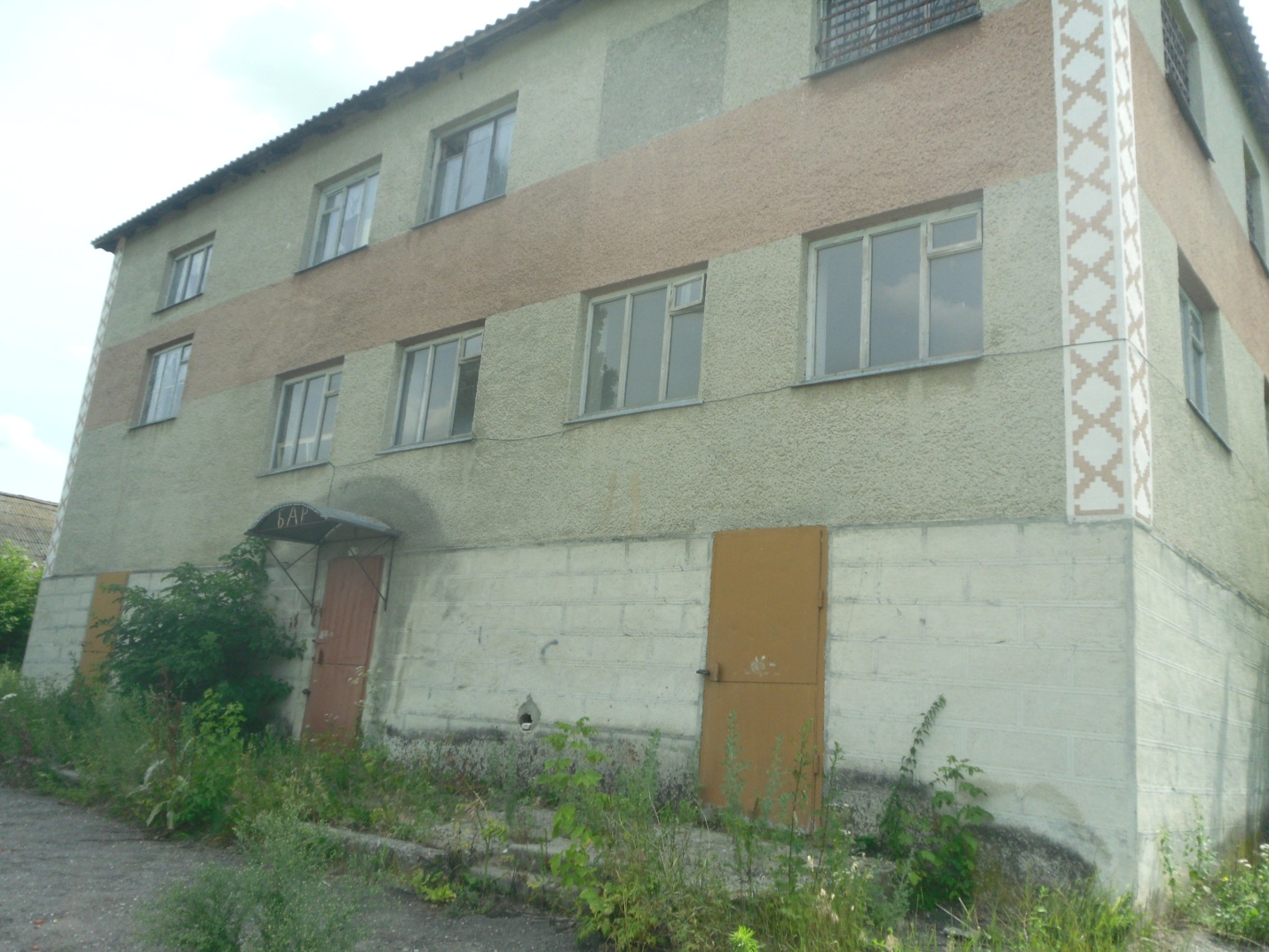 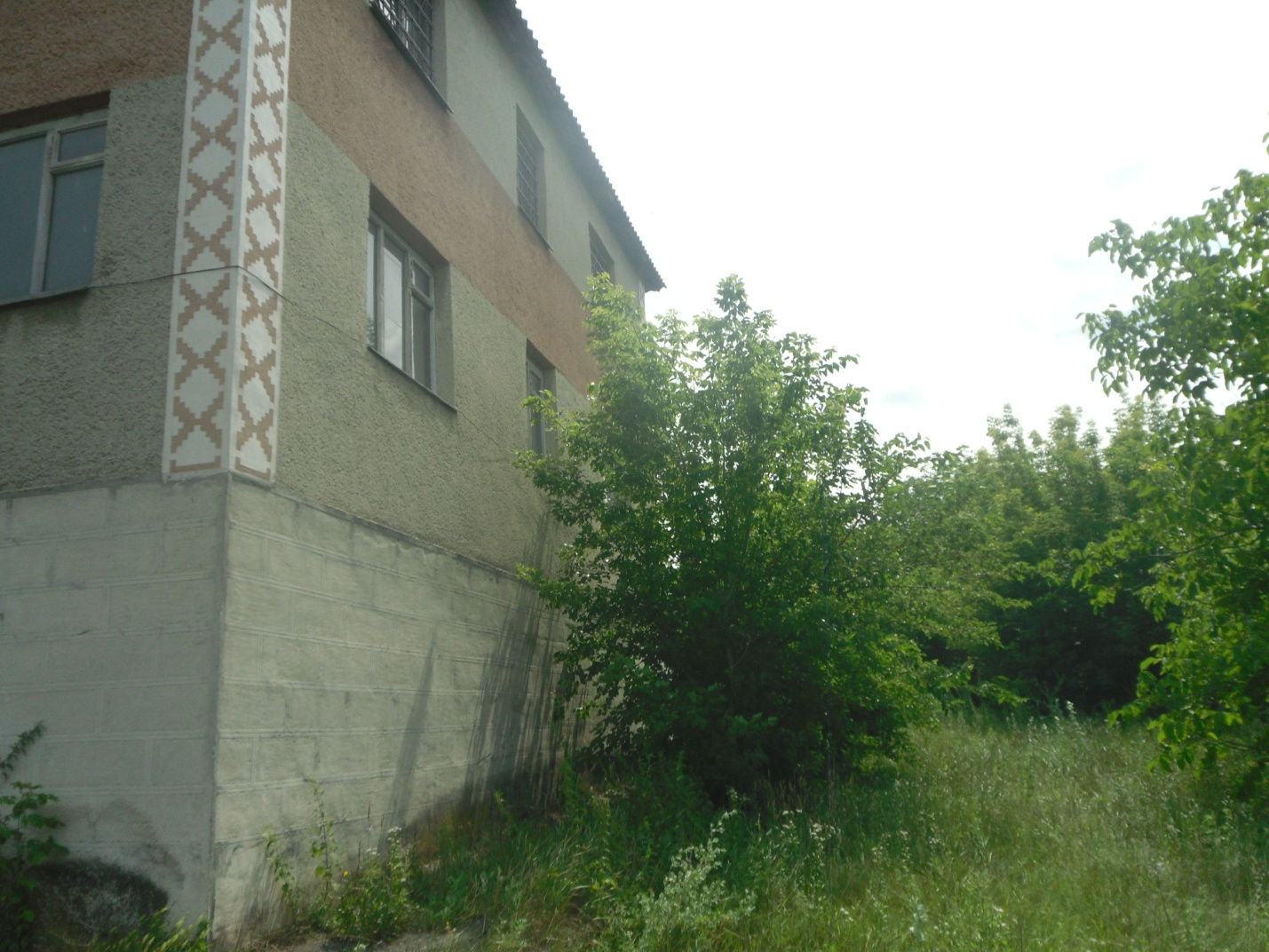 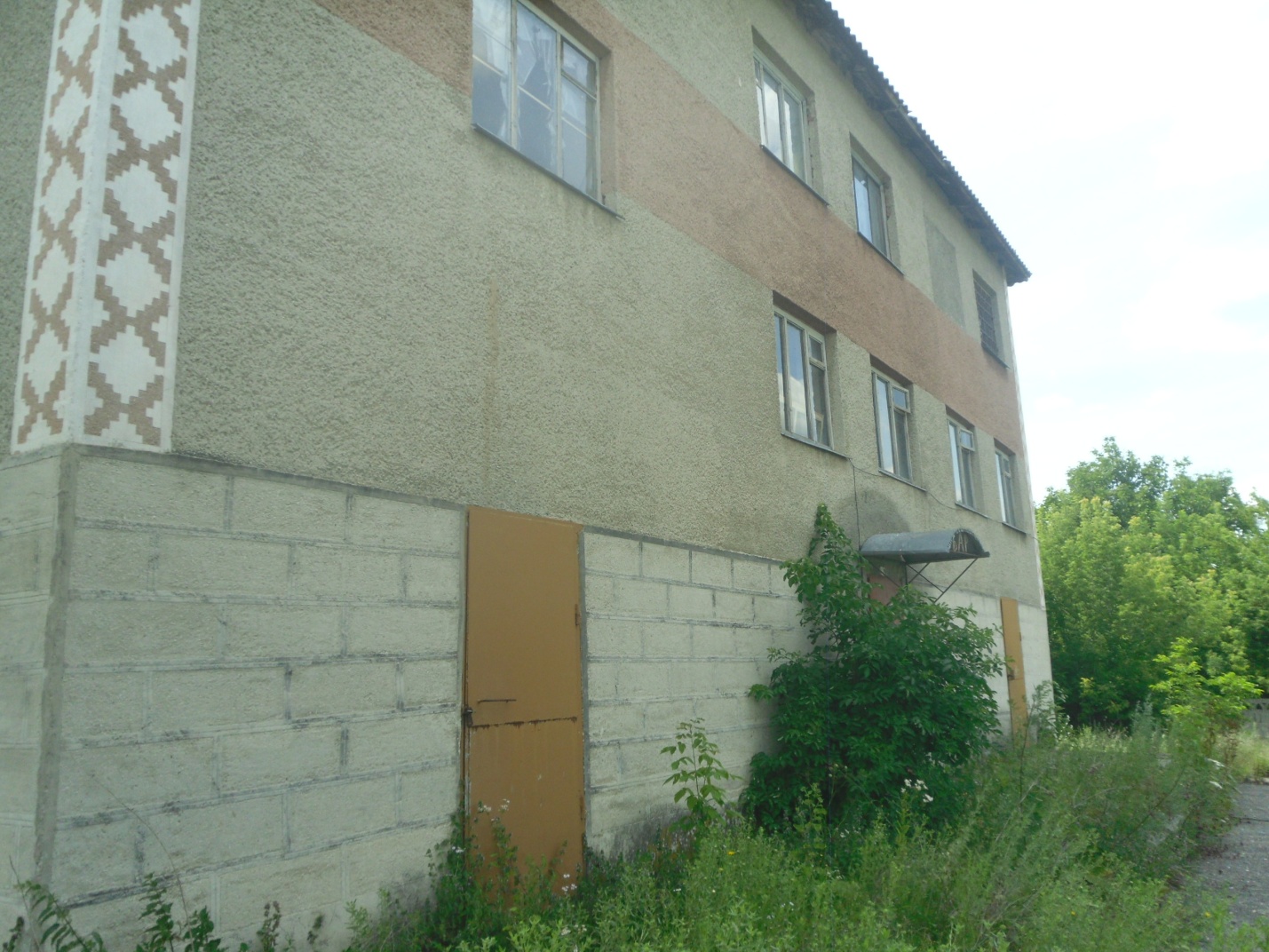 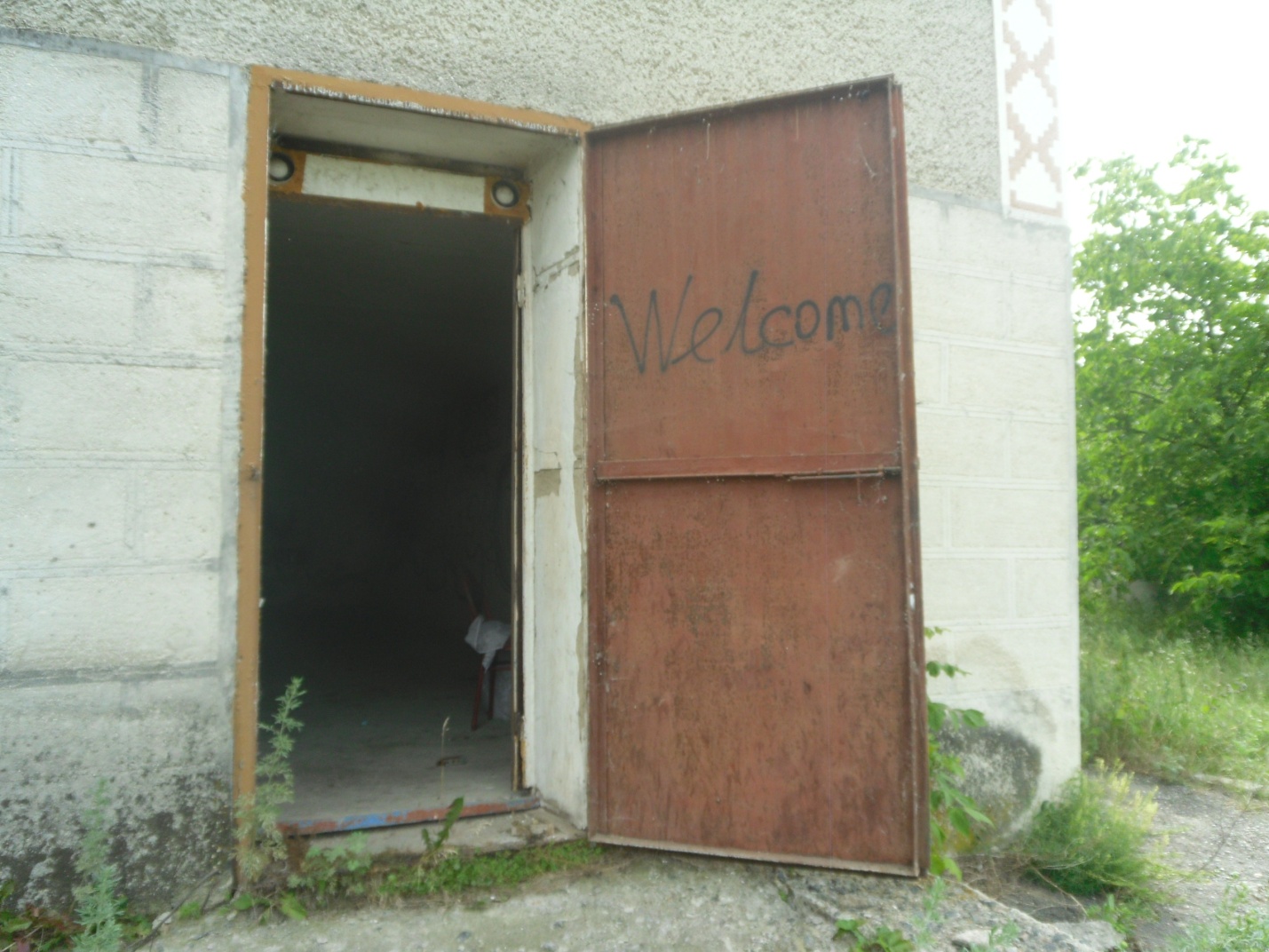 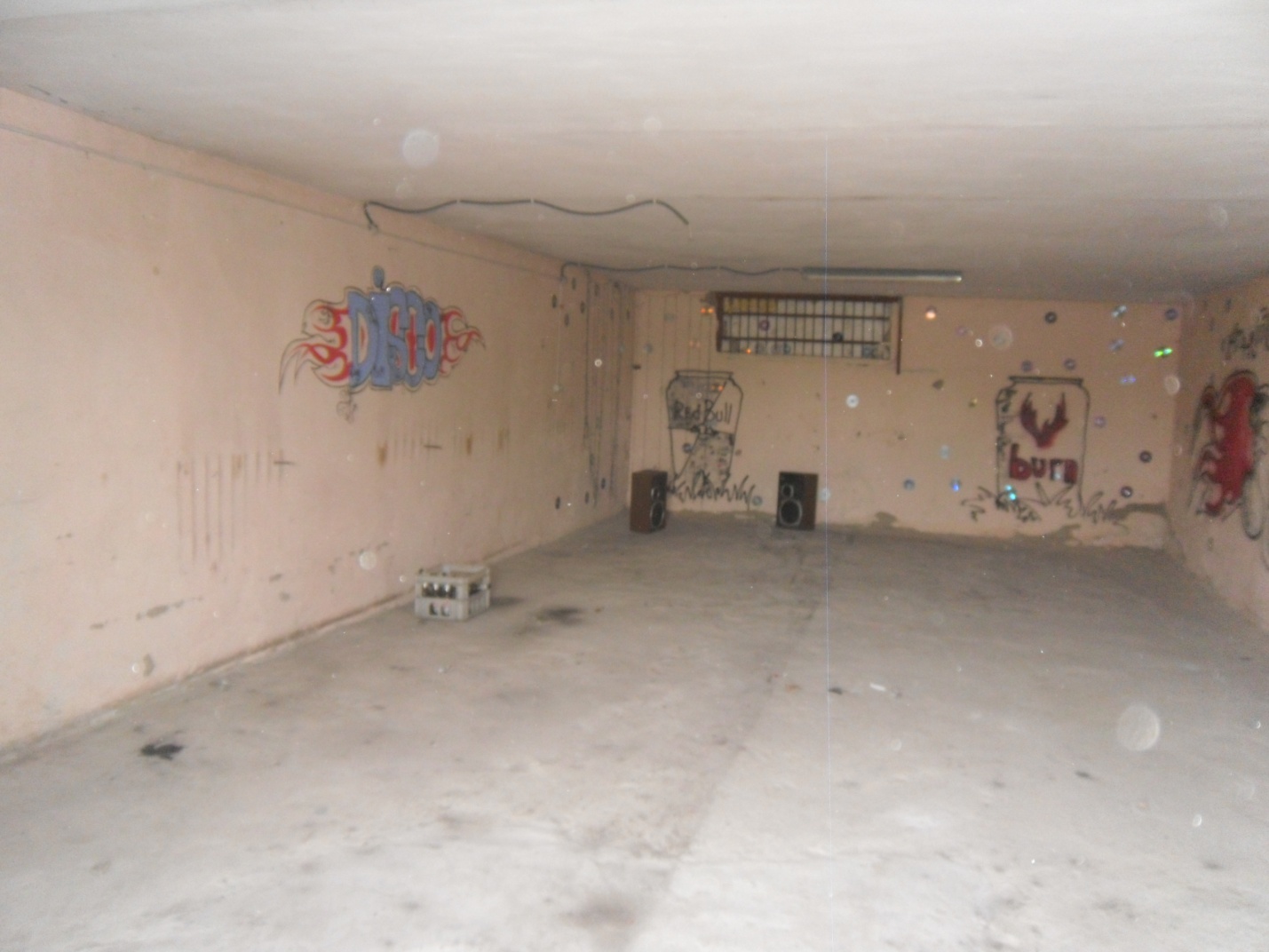 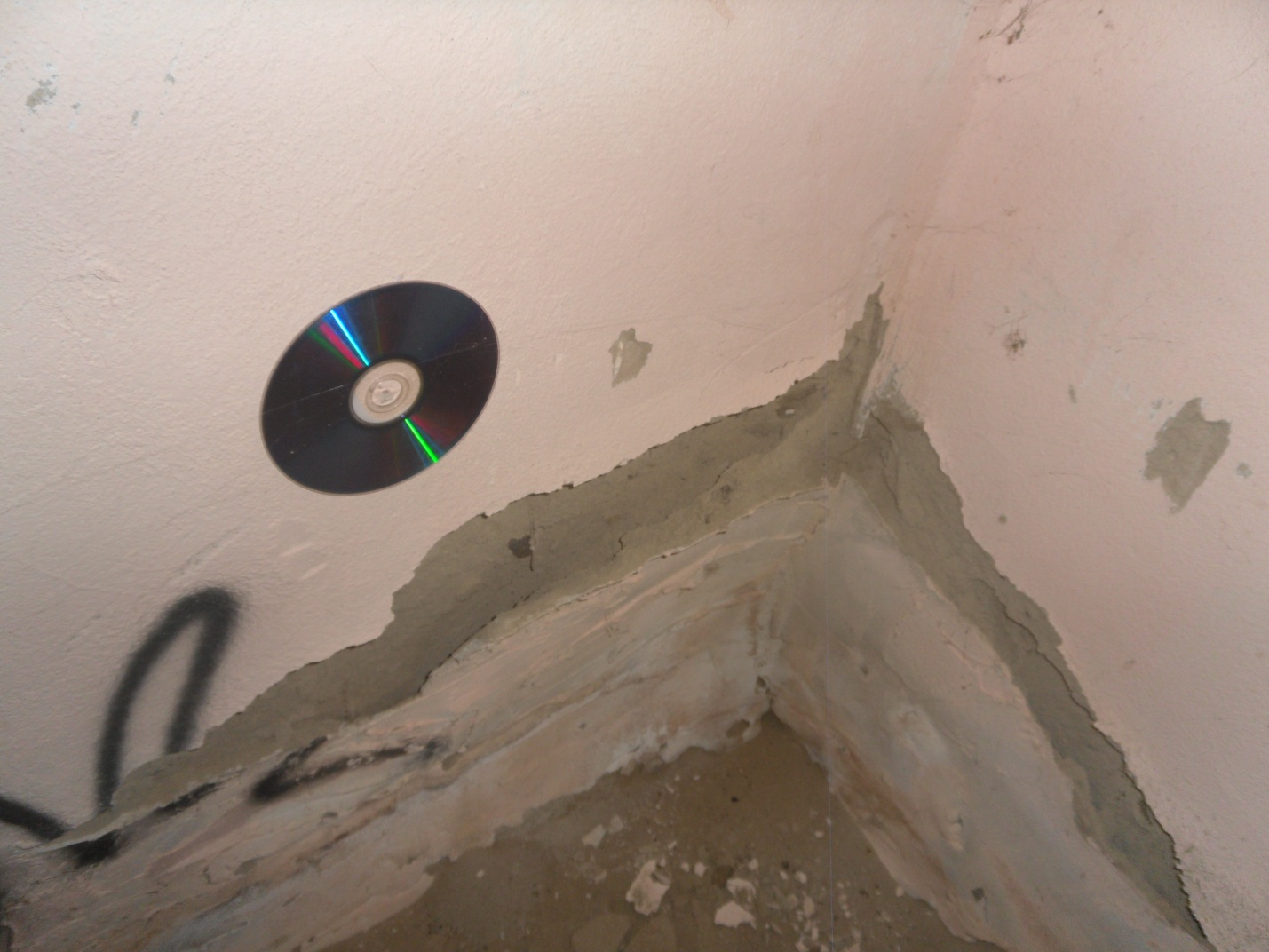 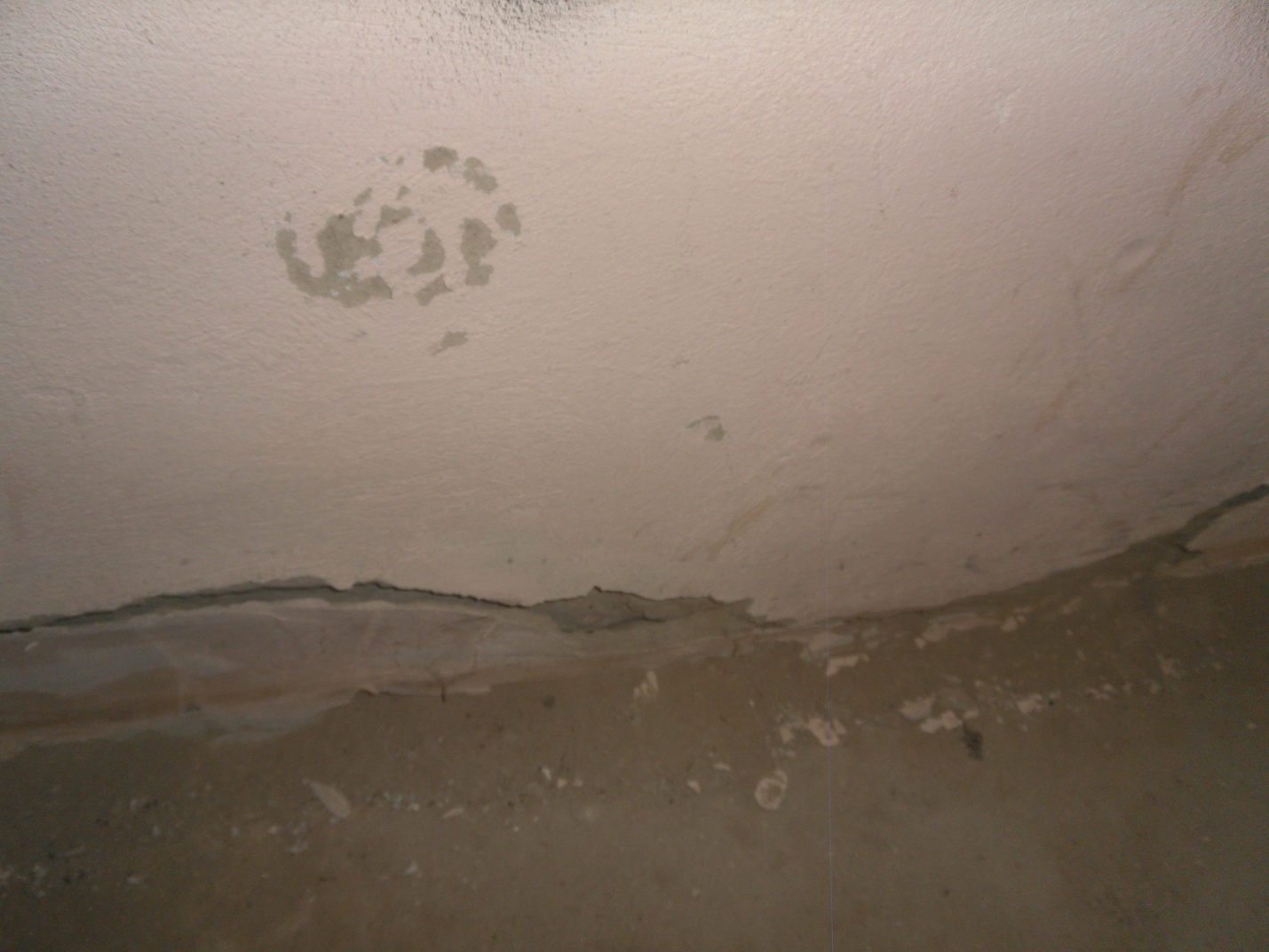 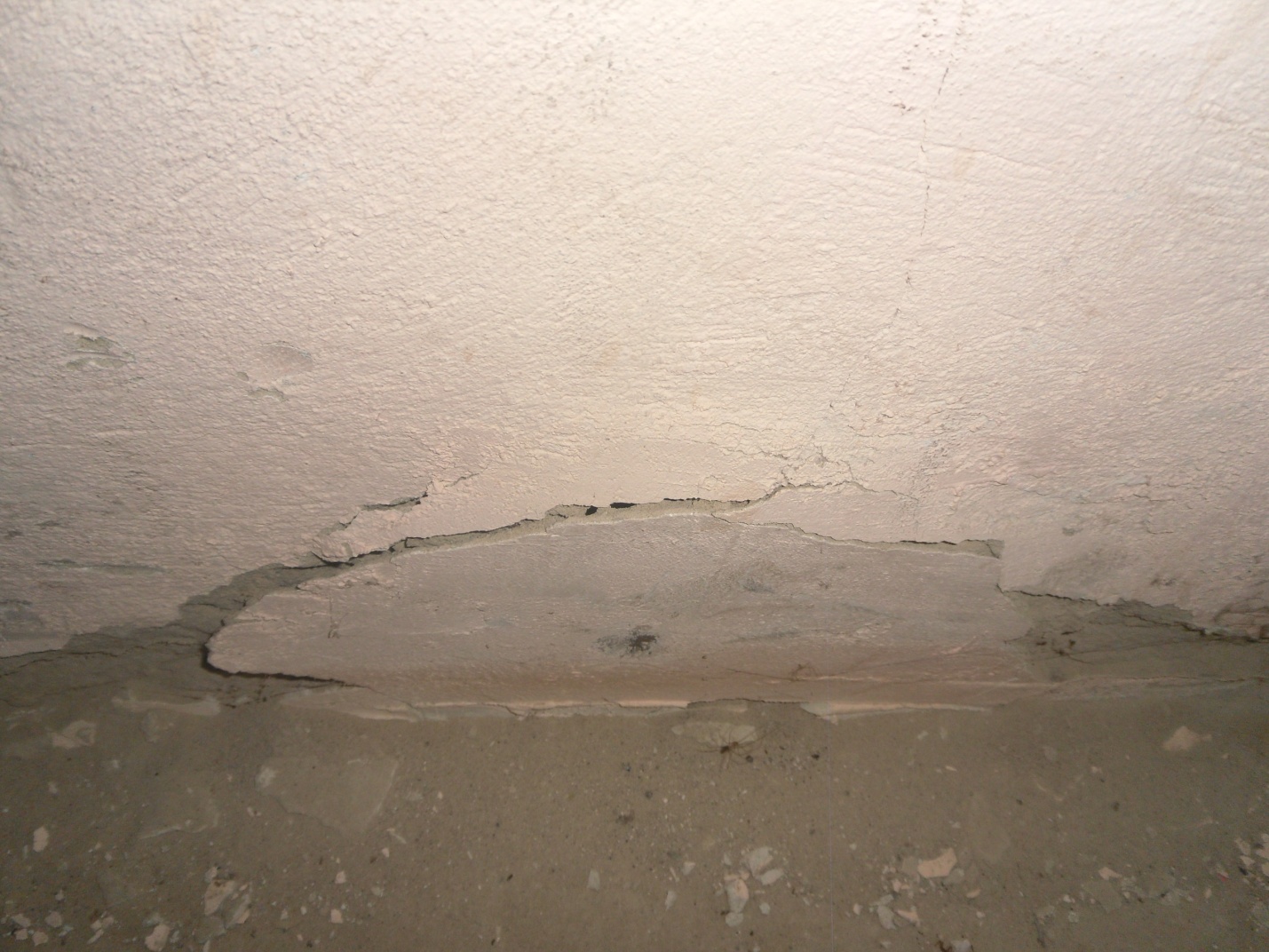 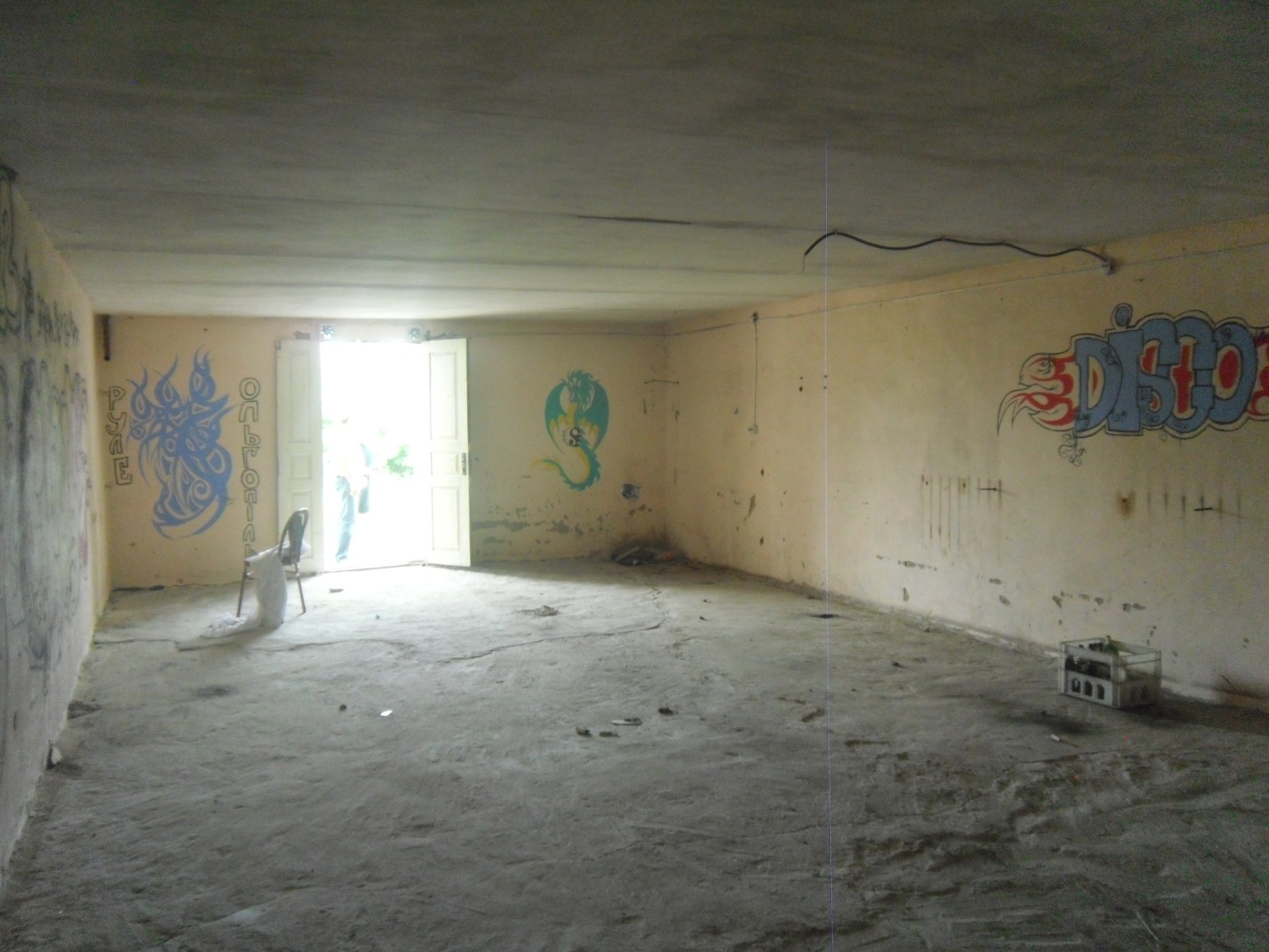 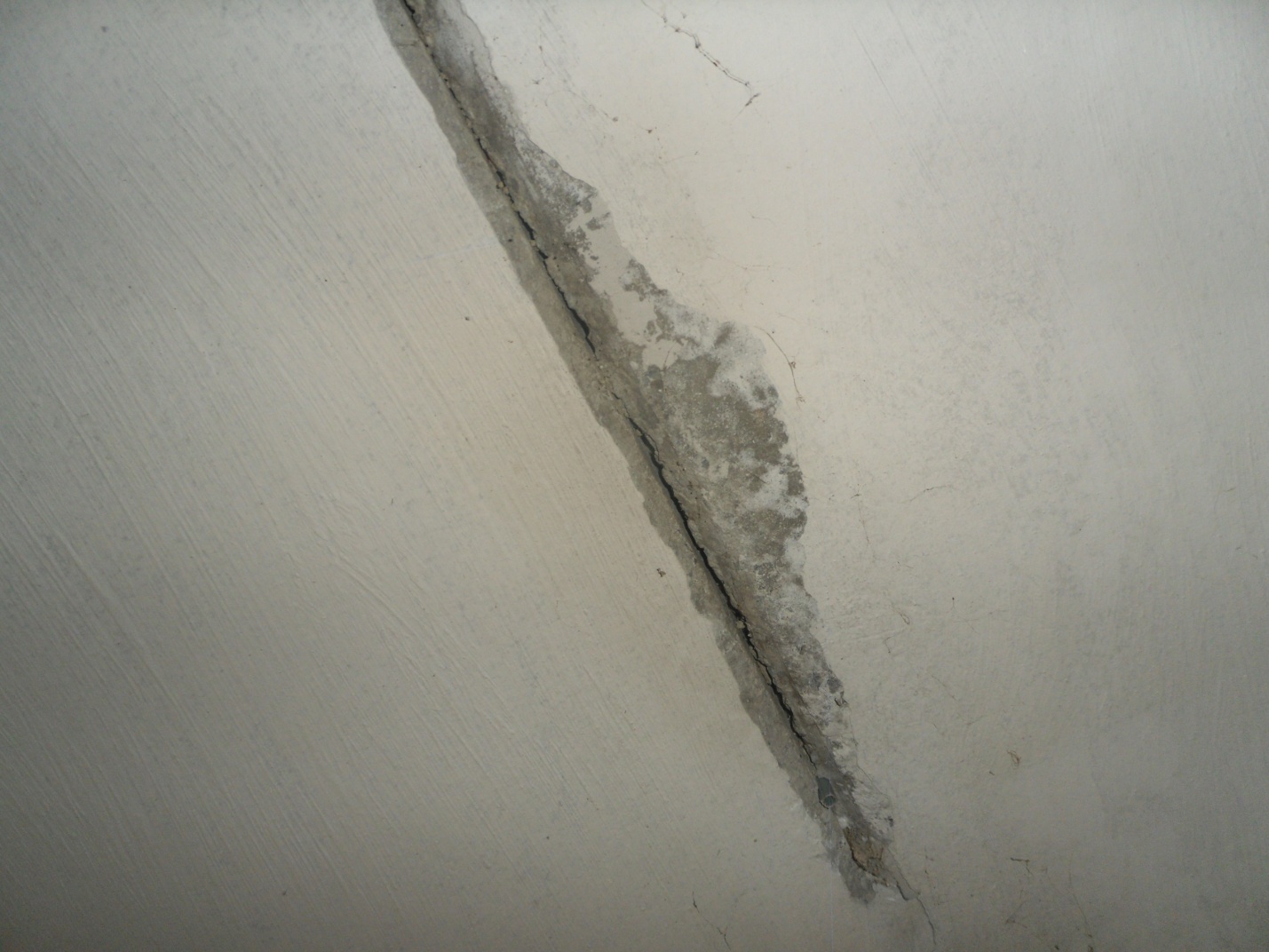 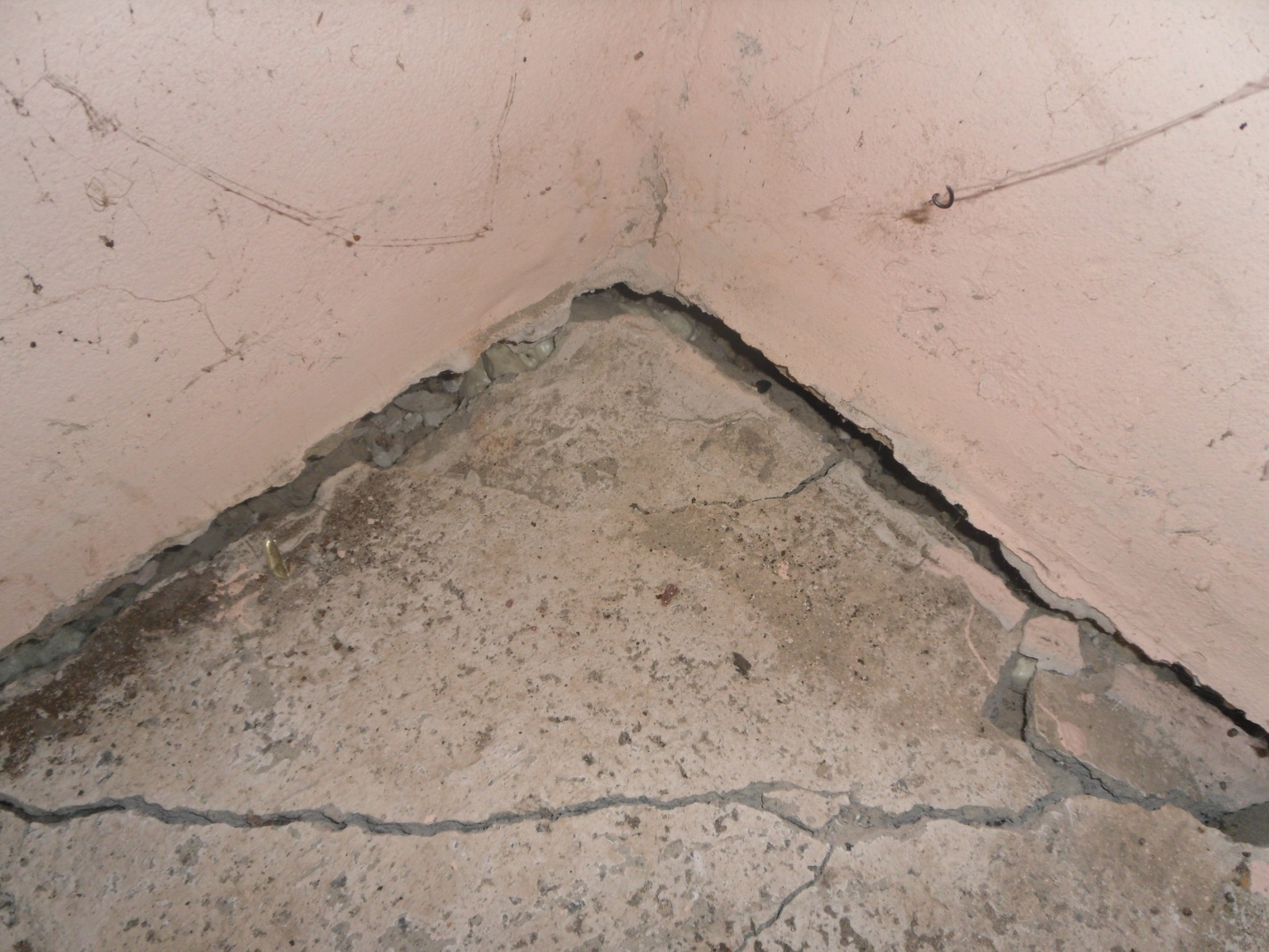 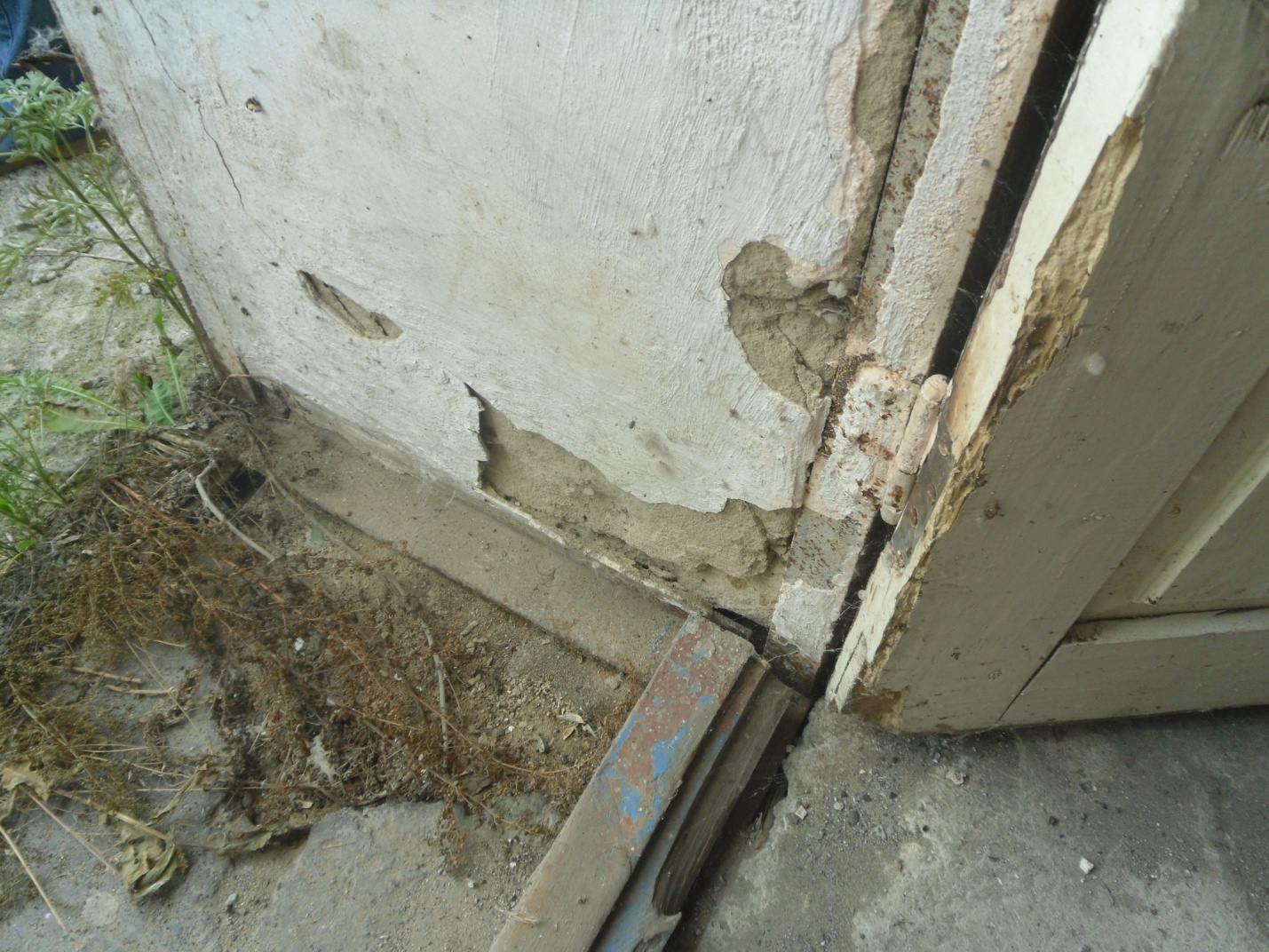 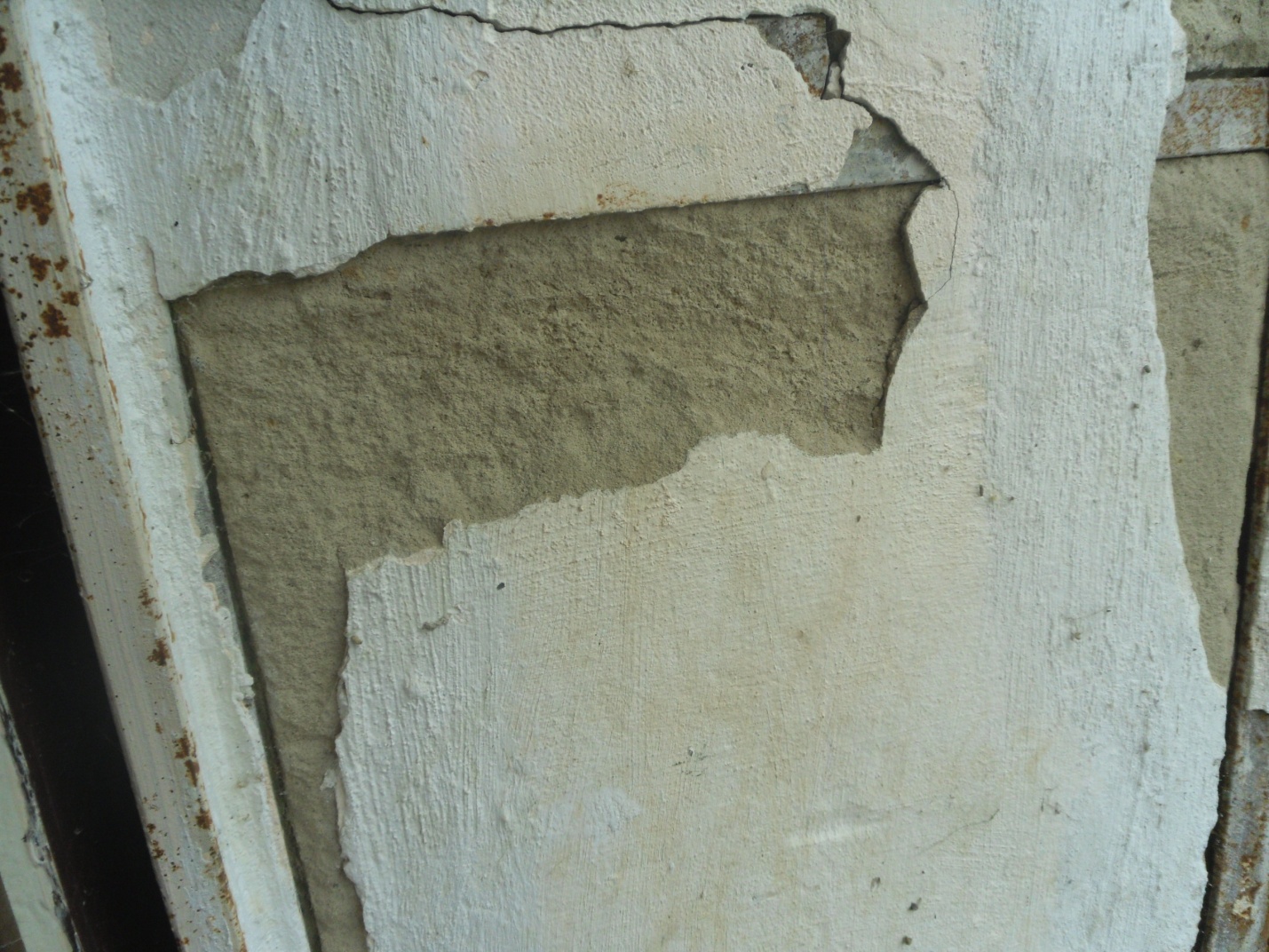 приміщення № 3 площею 26,4 кв.м. будівлі гаража літ. «Б»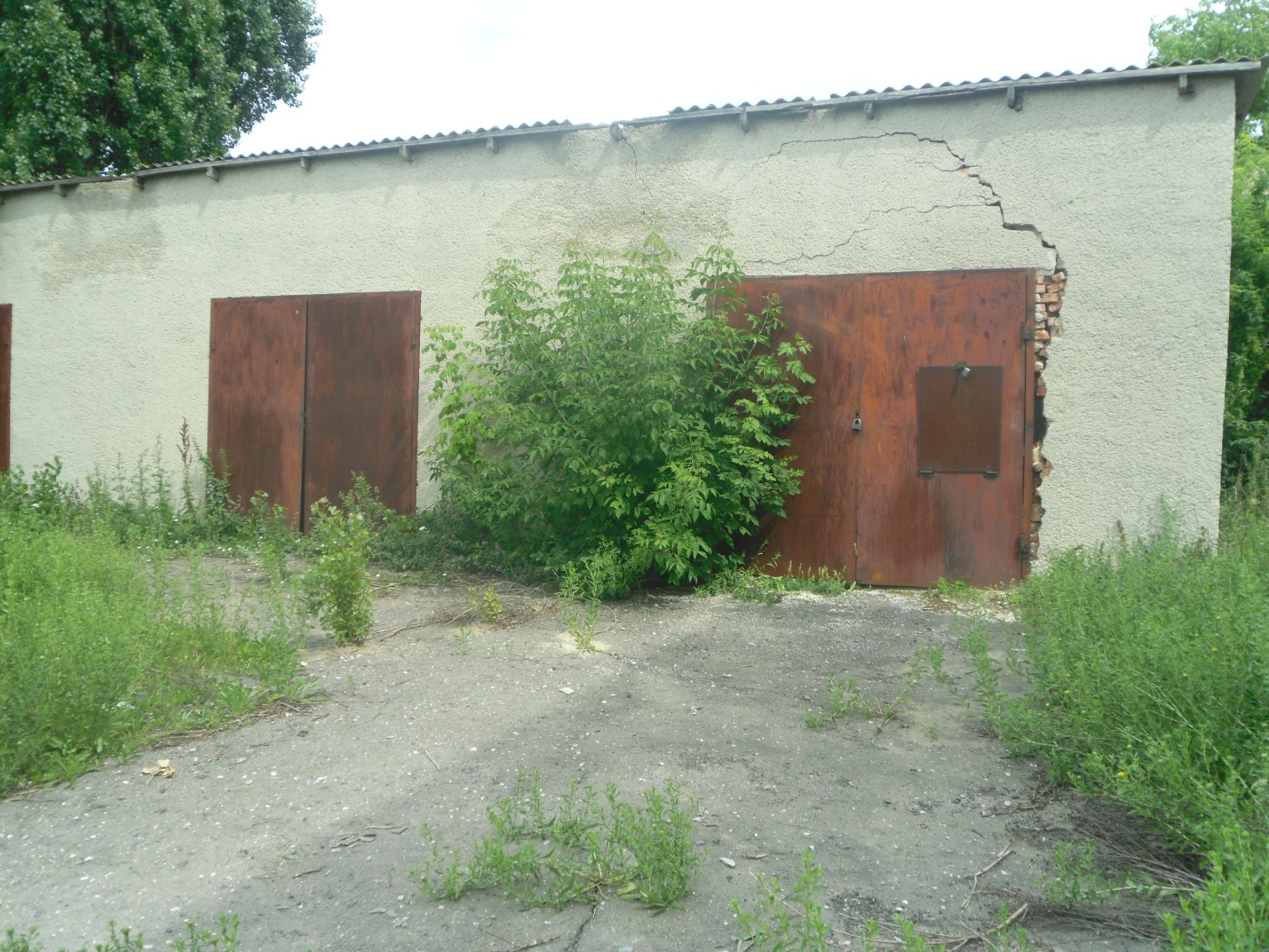 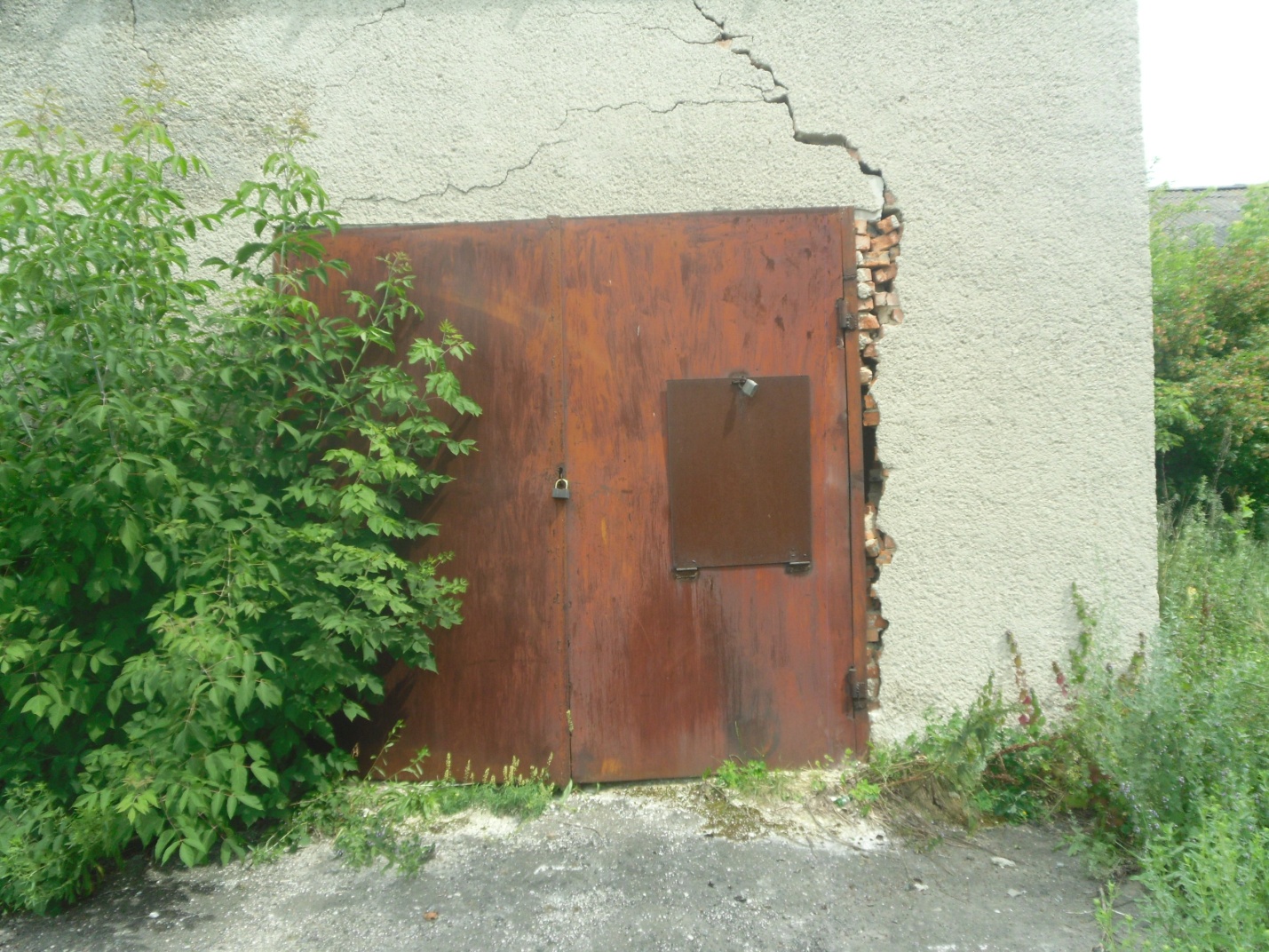 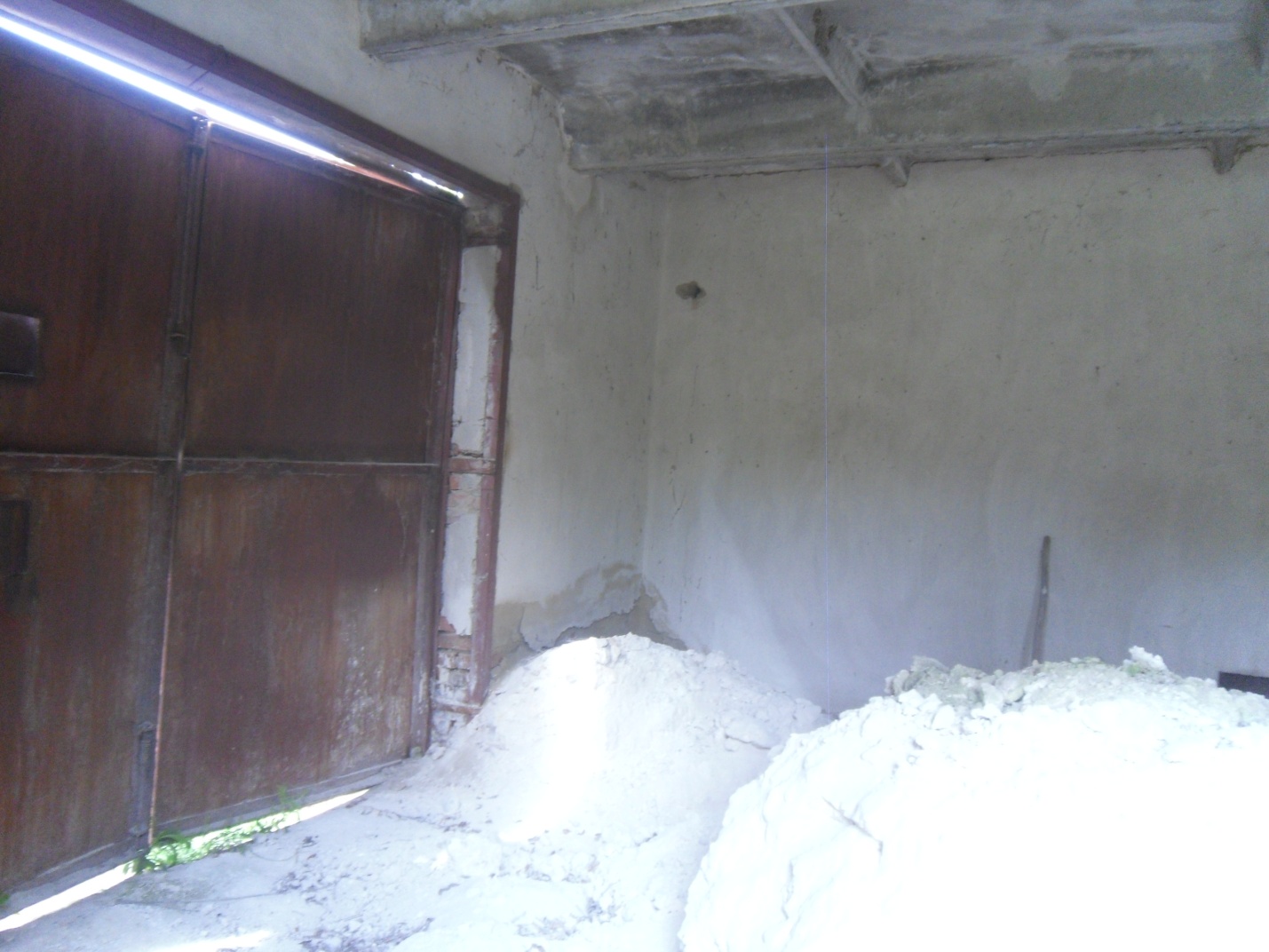 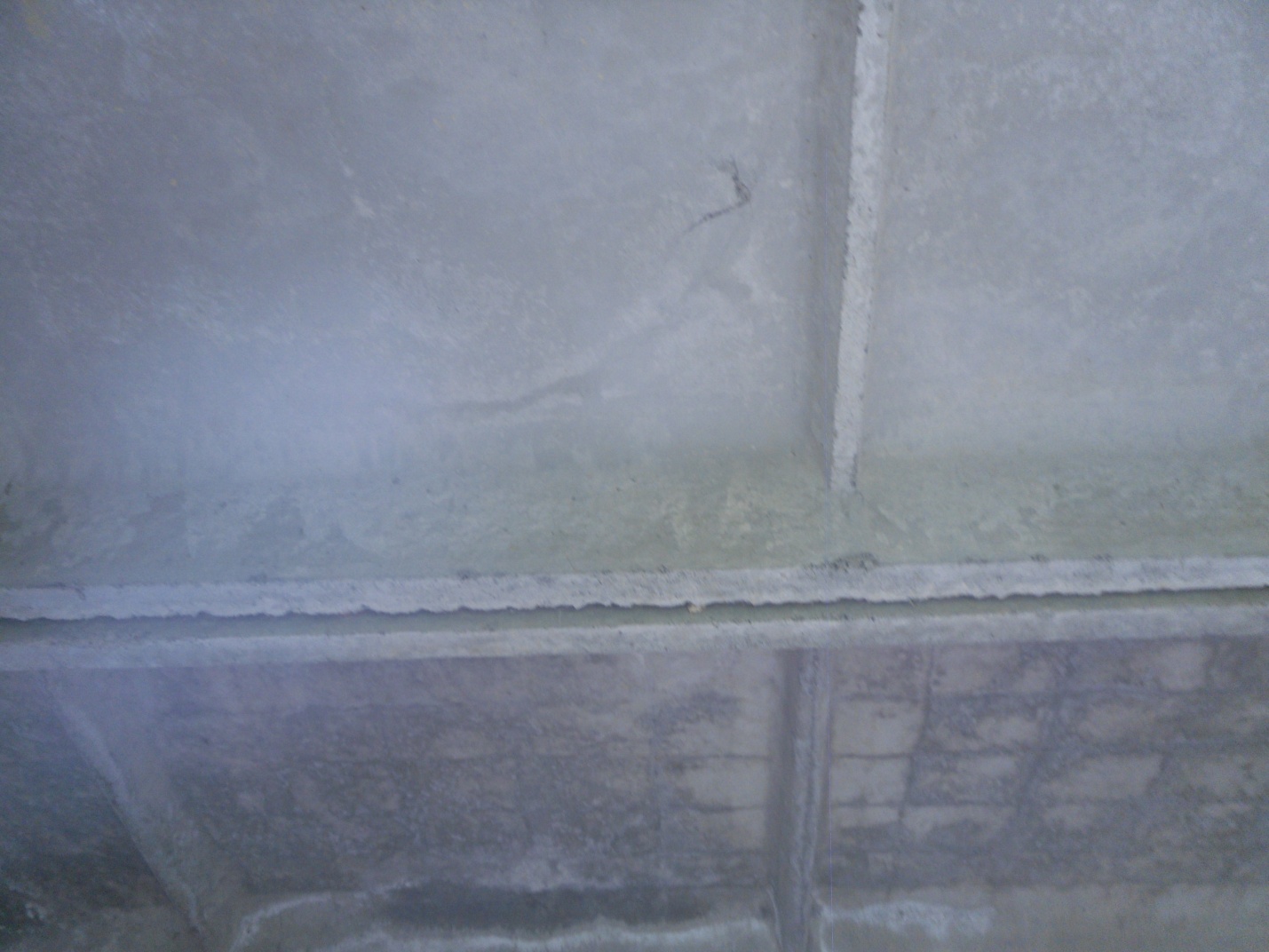 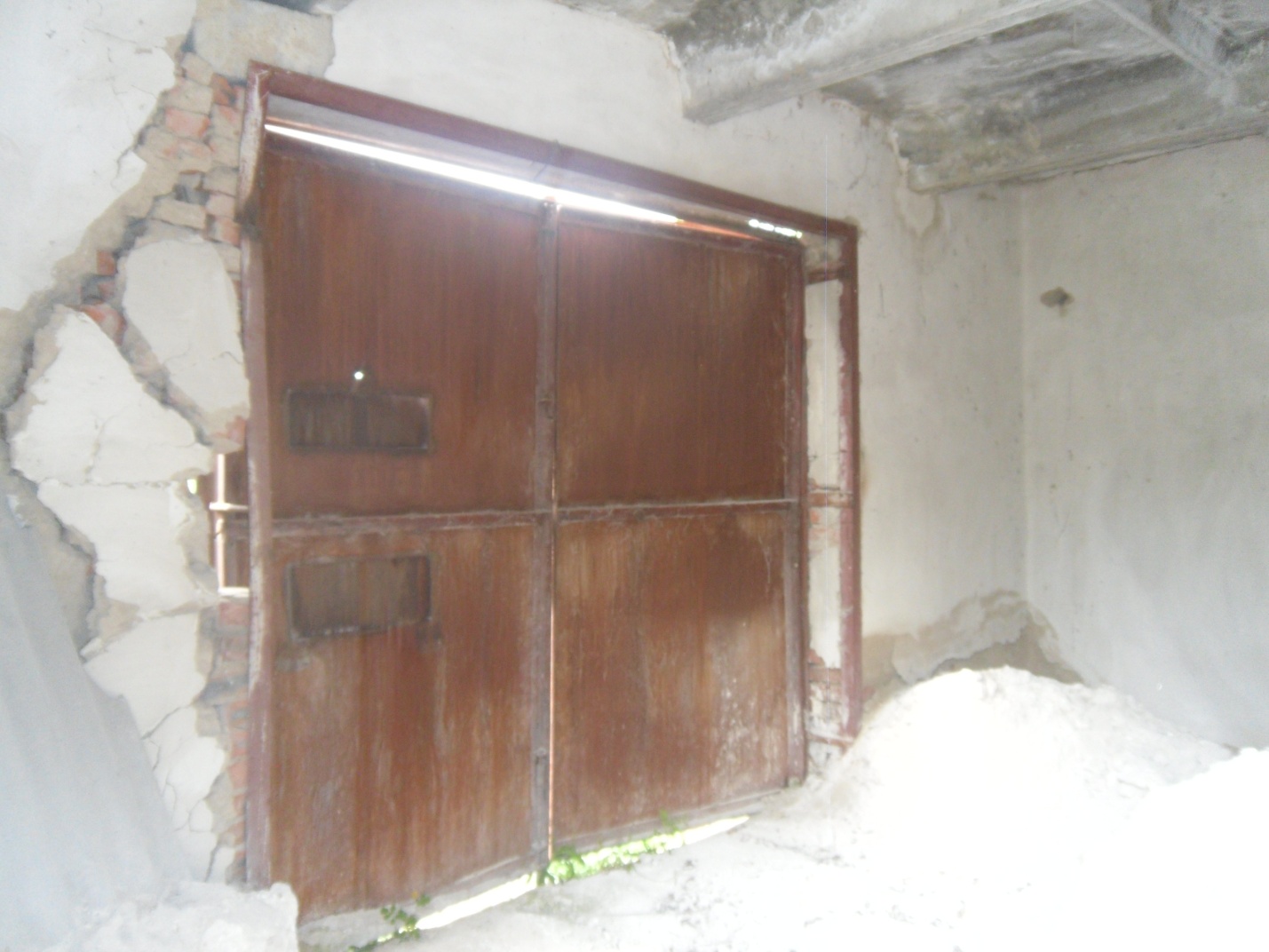 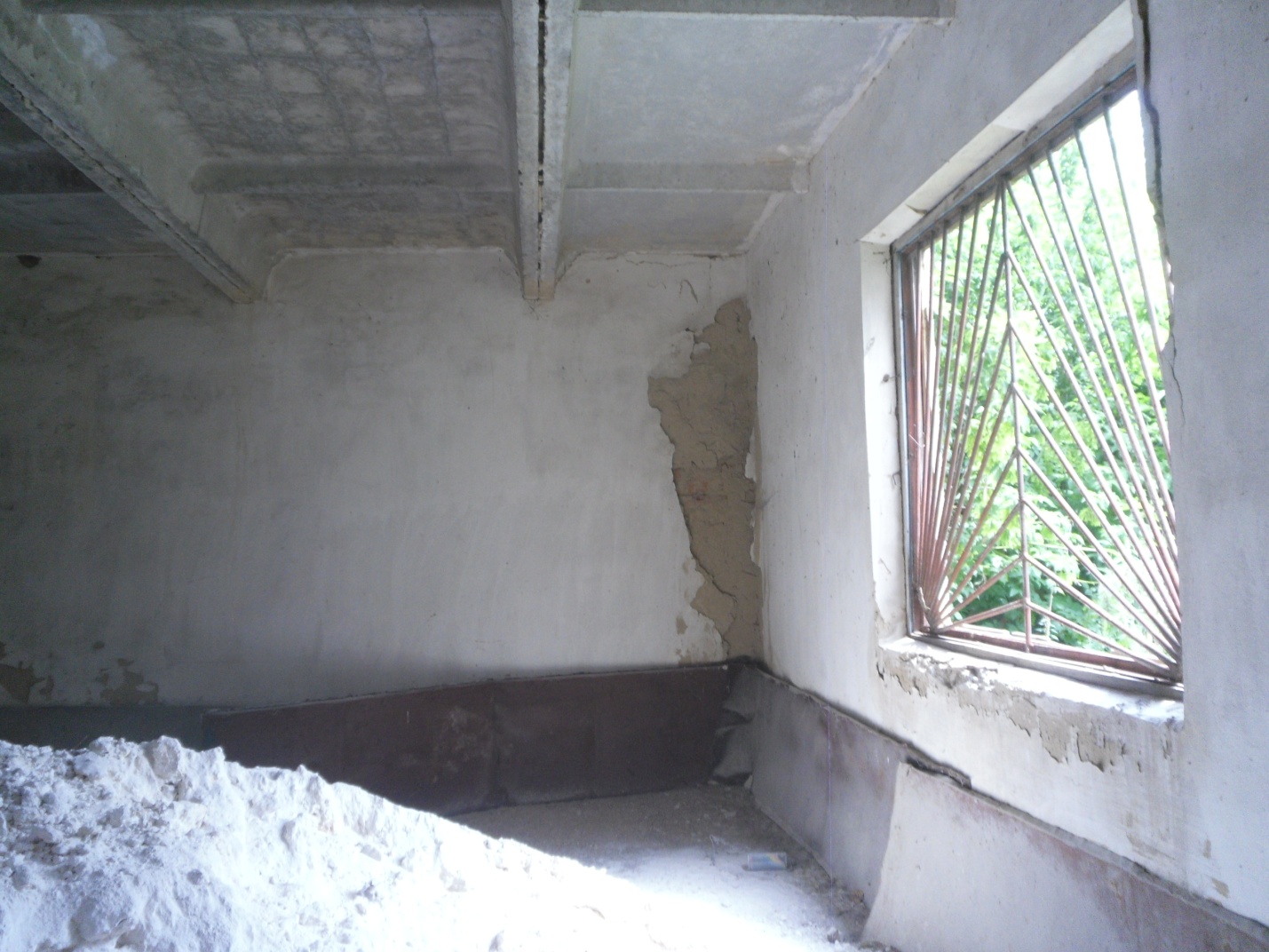 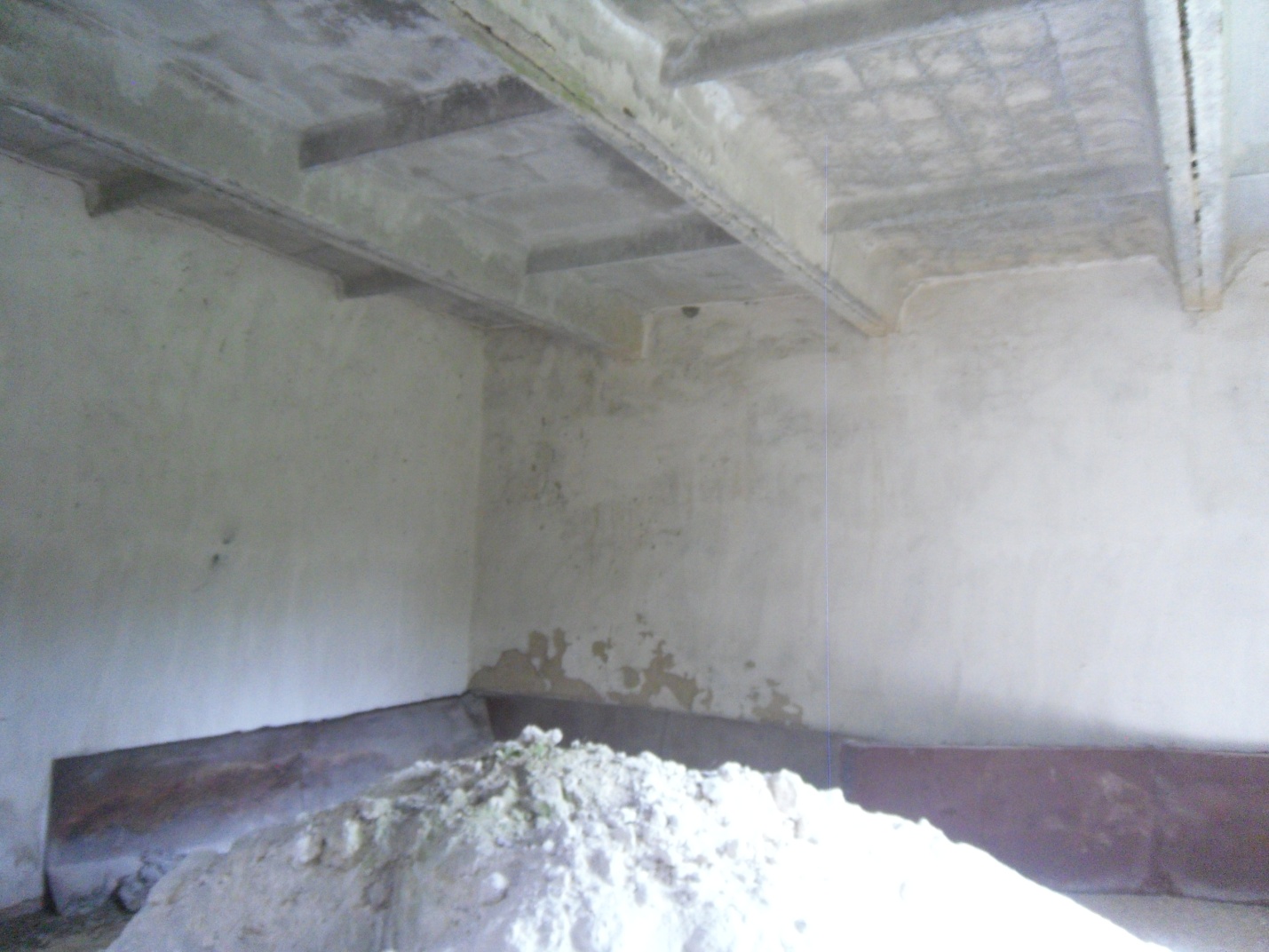 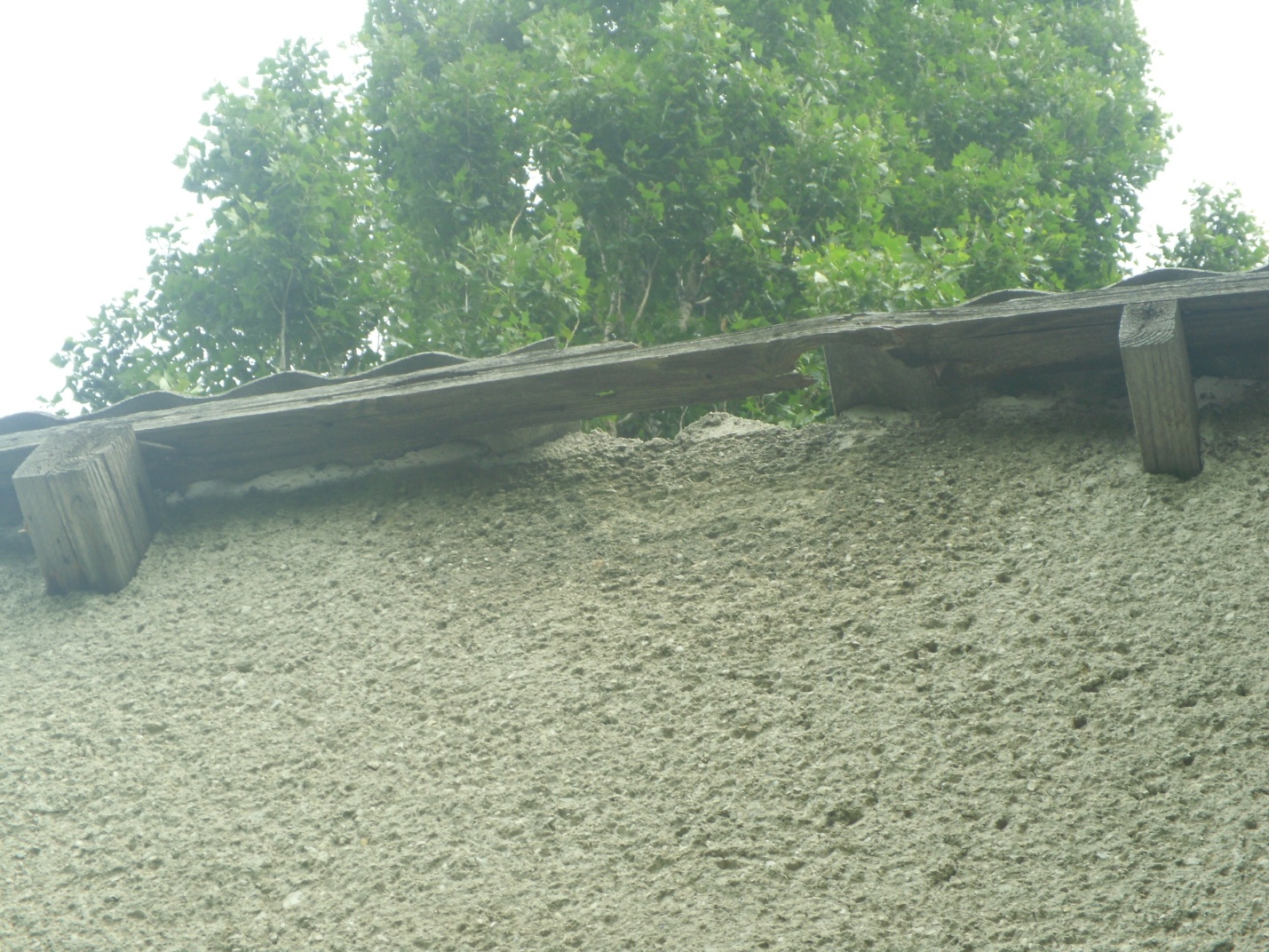 